УТВЕРЖДЕНпостановлением  администрации муниципального образования Выселковский районот 11.06.2021 № 639АДМИНИСТРАТИВНЫЙ  РЕГЛАМЕНТпредоставления муниципальной услуги «Предоставление архивныхсправок, архивных выписок  и архивных копий»Раздел 1. ОБЩИЕ ПОЛОЖЕНИЯ1.1 Предмет регулирования административного регламента1.1.1. Административный регламент предоставления муниципальной услуги «Предоставление архивных справок, архивных выписок и архивных копий» (далее – административный регламент) устанавливает стандарт и порядок предоставления муниципальной услуги муниципальным казенным учреждением «Архив Выселковского района» муниципального образования Выселковский район (далее –Архив).1.2. Круг заявителей1.2.1. Заявителями, имеющими право на получение муниципальной услуги, являются физические лица, индивидуальные предприниматели и юридические лица независимо от организационно-правовой формы и формы собственности (далее – заявители).1.2.2. Физические и юридические лица имеют право действовать от имени заявителей в соответствии с законодательством Российской Федерации и Краснодарского края, муниципальными правовыми актами либо в силу наделения их полномочиями в порядке, установленном законодательством Российской Федерации.1.2.3. Установленный настоящим административным регламентом порядок предоставления муниципальной услуги применяется также при рассмотрении запросов государственных органов, органов местного самоуправления о предоставлении муниципальной услуги.1.3. Требования к порядку информирования о предоставлении муниципальной услуги1.3.1. Информирование по вопросам предоставления муниципальной услуги осуществляется муниципальным казенным учреждением «Архив Выселковского района» муниципального образования Выселковский район и филиалом Государственного автономного учреждения Краснодарского края «Многофункциональный центр предоставления государственных и муниципальных услуг» в Выселковском районе (далее – МФЦ).1.3.2. Информация о местонахождении и графике работы, справочных телефонах, официальных сайтах многофункциональных центров предоставления муниципальных услуг Краснодарского края (далее- МФЦ) размещаются на Едином портале многофункциональных центров предоставления государственных и муниципальных услуг Краснодарского края в информационно-телекоммуникационной сети «Интернет» 1.3.3. Порядок получения информации заявителями.Информацию по вопросам предоставления муниципальной услуги заявитель может получить, обратившись в Архив, в МФЦ:личнопосредством телефонной связис использованием информационно-телекоммуникационной сети общего пользования, в том числе на Едином портале государственных и муниципальных услуг (функций) (далее – Единый портал) и Регионального портала государственных и муниципальных услуг Краснодарского края далее (Портал);путем направления письменного обращения, в том числе в форме электронного документа;на информационных стендах, расположенных в помещении, предназначенном для предоставления муниципальной услуги.Информирование по вопросам предоставления муниципальной услуги (далее–информирование) осуществляется  специалистами  МФЦ и архива, ответственными за информирование, в форме индивидуального консультирования, или письменного информирования. Информирование осуществляется на русском языке.1.3.4.Консультирование осуществляется при обращении заинтересованных лиц за информацией бесплатно.Специалист архива или МФЦ, ответственный за информирование (далее – специалист), принимает все необходимые меры для предоставления полного и оперативного ответа на поставленные вопросы, в том числе с привлечением других специалистов. Рекомендуемое время для телефонного разговора - не более 10 минут, личного устного информирования – не более 20 минут, время ожидания при консультировании не может превышать 15 минут. Если для подготовки ответа требуется продолжительное время, специалист, может предложить заинтересованным лицам обратиться за необходимой информацией в письменном виде, либо предложить возможность повторного консультирования по телефону через определенный промежуток времени, а также возможность ответного звонка специалиста, заинтересованному лицу для разъяснения.При ответе на телефонные звонки специалист, должен назвать фамилию, имя, отчество, должность. Во время разговора необходимо произносить слова четко, разборчиво. В конце консультирования специалист, должен кратко подвести итоги и перечислить меры, которые необходимо принять.
	1.3.5.При информировании по письменным обращениям ответ на обращение направляется по почте в адрес заявителя в течение 30 дней со дня регистрации письменного обращения.1.3.6.Индивидуальное письменное информирование (по почте) осуществляется путем направления письма на почтовый адрес заявителя и должно содержать четкий ответ на поставленные вопросы.1.3.7. При информировании по обращениям, поступившим в форме электронного документа, ответ на обращение по желанию заявителя направляется или в форме электронного документа или на почтовый адрес заявителя в течение 30 дней со дня регистрации обращения.1.3.8. На информационных стендах в местах предоставления услуги, в зданиях МФЦ, в Архиве, на Интернет-сайте муниципального образования Выселковский район, Региональном портале государственных и муниципальных услуг Краснодарского края размещается следующая информация:режим работы, приемные дни и часы;адрес официального интернет-портала администрации МО Выселковский район, адрес электронной почты, почтовый адрес, телефоны;извлечения из законодательных и иных правовых актов, содержащих нормы,  регулирующие  деятельность  по  оказанию  муниципальной услуги;извлечения из административного  регламента с приложениями;перечни документов, необходимых для предоставления муниципальной услуги и  предъявляемые к ним  требования;перечень оснований для отказа в предоставлении муниципальной услуги;формы заявлений для заполнения и образцы их заполнения;другая информация.Тексты информационных материалов печатаются удобным для чтения шрифтом (размер шрифта не менее   № 14), без исправлений, наиболее важные положения выделяются другим шрифтом. В случае оформления информационных материалов в виде брошюр размер шрифта может быть уменьшен.1.3.9. В случае изменения указанных графиков, а также контактных телефонов и электронных адресов в Регламент вносятся соответствующие изменения, информация об изменении также размещается в установленном порядке на официальном интернет-портале Администрации МО Выселковский район, на Портале, а также на Едином портале многофункциональных центров предоставления государственных и муниципальных услуг Краснодарского края.1.3.10. Доступ к информации о сроках и порядке предоставления муниципальной услуги осуществляется без выполнения заявителем каких-либо требований, в том числе без использования программного обеспечения, установка которого на технические средства заявителя требует заключения лицензионного или иного соглашения с правообладателем программного обеспечения, предусматривающего взимание платы, регистрацию или авторизацию заявителя или предоставление им персональных данных.         1.3.11. Порядок, форма, место размещения и способы получения справочной информации, в том числе на стендах в местах предоставления муниципальной услуги и услуг, которые являются необходимыми и обязательными для предоставления муниципальной услуги, и в многофункциональном центре.1.3.12. Способы получения справочной информации: посредством размещения на официальном сайте;непосредственно в Архиве, а также при письменном обращении;на Едином портале, Региональном портале;на информационных стендах в местах предоставления муниципальной услуги и услуг, которые являются необходимыми и обязательными для предоставления муниципальной услуги; в многофункциональном центре.1.3.13. К справочной информации относится следующая информация: место нахождения и графики работы администрации муниципальногообразования Выселковский район, ее структурных подразделений, непосредственно предоставляющих муниципальную услугу, государственных и муниципальных органов и организаций, обращение в которые необходимо для получения муниципальной услуги, а также многофункциональных центров;справочные телефоны структурных подразделений администрации муниципального образования Выселковский район, непосредственно предоставляющих муниципальную услугу, организаций, участвующих в  предоставлении муниципальной услуги, в том числе номер телефона- автоинформатора (при наличии);адреса официального сайта, а также электронной почты и (или) формы обратной связи администрации муниципального образования Выселковский район, в сети «Интернет».1.3.14. Порядок, форма, место размещения справочной информации. Справочная информация подлежит обязательному размещению в электронной форме:на официальном сайте (http://www.viselki.net) в разделе «Экономика»/ «Административная реформа»/ «РЕГЛАМЕНТЫ»; на Едином портале, Региональном портале.Администрация муниципального образования Выселковский район обеспечивает в установленном порядке размещение и актуализации справочной информации в соответствующем	разделе в федерально государственной информационной системе «Федеральный реестр государственных услуг (функций)» (далее - Федеральный	реестр), региональной государственной информационной системе «Реестр» государственных услуг (функций) Краснодарского края» (далее - Реестр Краснодарского края).На бумажном носителе справочная информация размещается на информационных стендах, расположенных:в муниципальных учреждениях, предоставляющих услуги, которые являются необходимыми и обязательными для предоставления муниципальной услуги;в многофункциональных центрах.На официальном сайте и информационных стендах, расположенных в местах предоставления муниципальной услуги, и услуг, которые являются необходимыми и обязательными для предоставления муниципальной услуги, обеспечивается размещение и актуализация справочной информации в течение одного рабочего дня.1.3.15. При личном обращении или по телефону, а также при письменном обращении справочная информация администрацией муниципального образования Выселковский район предоставляется согласно пункта 1.3.2 и  1.3.3 подраздела 1.3 раздела 1 регламента.1.3.16. Информация о местонахождении и графике работы, справочных телефонах, официальных сайтах многофункциональных центров предоставления государственных и муниципальных услуг Краснодарского края размещаются на Едином портале многофункциональных центров предоставления государственных и муниципальных услуг Краснодарского края в информационно-телекоммуникационной сети «Интернет» - htth://www.e-mfc.ru/Раздел 2. СТАНДАРТ ПРЕДОСТАВЛЕНИЯ МУНИЦИПАЛЬНОЙ УСЛУГИ2.1. Наименование муниципальной услуги:предоставление архивных справок, архивных выписок и архивных копий2.2.	Наименование отраслевого (функционального) органа, предоставляющего муниципальную услугу2.2.1. Предоставление муниципальной услуги осуществляется уполномоченным органом.2.2.2.     В предоставлении муниципальной услуги участвуют:Архив;  МФЦ.Заявитель (представитель заявителя) независимо от его места жительства или места пребывания (для физических лиц, включая индивидуальных предпринимателей) либо места нахождения (для юридических лиц) имеет право на обращение в любой по его выбору многофункциональный центр в пределах территории Краснодарского края для предоставления ему муниципальной услуги по экстерриториальному принципу.Предоставление муниципальной услуги в многофункциональных центрах по экстерриториальному принципу осуществляется на основании соглашений о взаимодействии, заключенных уполномоченным МФЦ с администрацией муниципального образования Выселковский район.2.2.3.В соответствии с пунктом 3 части 1 статьи 7 Федерального закона от 27.07.2010 года № 210-ФЗ «Об организации предоставления государственных и муниципальных услуг», органам, предоставляющим муниципальные услуги, установлен запрет требовать от заявителя осуществления иных действий, в том числе согласований, необходимых для получения муниципальной услуги и связанных с обращением в иные органы местного самоуправления, государственные органы, организации, за исключением получения услуг, включенных в перечень услуг, которые являются необходимыми и обязательными для предоставления муниципальных услуг, утвержденный решением представительного органа местного самоуправления.2.3.Описание результата предоставления муниципальной услуги2.3.1.Результатом предоставления муниципальной услуги является:архивные справки; (приложение № 3 к настоящему регламенту),архивные выписки; (приложение № 5 к настоящему регламенту),архивные копии;информационные письма; ответы об отсутствии запрашиваемых сведений;уведомления о направлении соответствующих запросов на исполнение по принадлежности (приложение № 17 к настоящему регламенту).2.3.2.Результаты предоставления муниципальной услуги по экстерриториальному принципу в виде электронных документов 
или электронных образов документов заверяются уполномоченными должностными лицами исполнительного органа государственной власти Краснодарского края (орган местного самоуправления в Краснодарском крае), подведомственную ему организацию, уполномоченные на принятие решения о предоставлении муниципальной услуги2.3.3.Для получения результата предоставления муниципальной услуги на бумажном носителе заявитель имеет право обратиться непосредственно в исполнительный орган государственной власти Краснодарского края (орган местного самоуправления в Краснодарском крае), подведомственную ему организацию, уполномоченные на принятие решения о предоставлении муниципальной услуги 2.4. Срок предоставления муниципальной услуги, в том числе с учетом необходимости обращения в организации, участвующие в предоставлении муниципальной услуги, срок приостановления предоставления муниципальной услуги, срок выдачи документов, являющихся результатом предоставления муниципальной услуги.2.4.1. Запросы заявителей  исполняются  Архивом в течение 30 календарных дней с момента их регистрации. Если окончание срока исполнения приходится на нерабочий день, то днем окончания срока исполнения считается следующий за ним рабочий день. В исключительных случаях срок рассмотрения письменного обращения может быть продлен директором архива, но не более чем на 30 дней. Заявителю направляется уведомление о продлении срока рассмотрения обращения (приложение № 19 к настоящему регламенту).2.4.2. Запрос, не относящийся к составу хранящихся в архиве документов, в течении 5 дней с момента его регистрации  направляется в другой архив или организацию, где хранятся необходимые архивные документы, с уведомлением об этом заявителя, или заявителю дается соответствующая рекомендация. (Приложение № 17, 18 к настоящему регламенту).2.4.3. Срок исполнения запроса по научно-справочному аппарату архива  не более 15 дней с момента его регистрации.2.4.4. По запросам, которые не могут быть исполнены без предоставления дополнительных сведений, в течение 5 рабочих дней со дня регистрации направляется ответ заявителю по почте, или обращение по телефону (указанному в заявлении) с просьбой указать недостающие или уточняющие сведения.	2.4.5. Срок исполнения социально-правовых запросов от инвалидов не более 15 дней с момента регистрации (прилагается к заявлению копия справки по инвалидности).2.5.Нормативные правовые акты, регулирующие предоставление                                      муниципальной услуги      Перечень нормативных правовых актов, регулирующих предоставление муниципальной услуги (с указанием их реквизитов и источников официального опубликования) размещен:       на официальном сайте в (http://www.viselki.net)  в разделе «Предоставление муниципальных услуг» подраздел «Муниципальные услуги»;      в Федеральном реестре, Реестр Краснодарского края;      на Едином портал, Региональном портале.Орган, предоставляющий муниципальную услугу, обеспечивает в установленном порядке размещение и актуализацию перечня нормативных правовых актов, регулирующих предоставление муниципальной услуги, на официальном сайте, а также в соответствующем разделе Федерального реестра, Реестра Краснодарского края.2.6. Исчерпывающий перечень документов, необходимых в соответствии с законодательными или иными нормативными правовыми актами для предоставления муниципальной услуги, которые являются необходимыми и обязательными для предоставления муниципальной услуги, подлежащих предоставлению заявителем, порядок их предоставления, в том числе в электронной форме, порядок их предоставления2.6.1. Для получения муниципальной услуги заявитель представляет следующие документы:заявление на имя директора архива (приложение № 6,8,10,12); документ, удостоверяющий	личность	заявителя;
	документы, подтверждающие полномочия лица действовать от имени физического или юридического лица;трудовая книжка (при наличии), если запрашиваются сведения о заработной плате, трудовом стаже и других сведениях по документам личного состава;документы, подтверждающие, что архивные справки, архивные выписки, архивные копии затрагивают законные интересы, права и свободы заявителя.В зависимости от содержания заявления в приложении № 1 к настоящему Административному регламенту указан полный перечень документов, предоставляемых для получения муниципальной услуги. Данный перечень является исчерпывающим и не предполагает межведомственного информационного взаимодействия.2.6.2.Документы, представляемые заявителями, должны соответствовать следующим требованиям:заявление на предоставление муниципальной услуги составляется по формам согласно приложениям № 7, 8, 9, 10, 11, 12, 13, 14 к настоящему Административному регламенту и подписывается заявителем. Возможна свободная форма подачи заявления с соблюдением требований по составу сведений, содержащихся в нём. Бланки заявлений можно получить в МФЦ, на Интернет-портале (в качестве приложений к размещённому настоящему Административному регламенту);заявление юридического лица должно быть оформлено в форме письма на бланке организации и подписано руководителем организации либо уполномоченным им лицом. Заявление должно содержать наименование юридического лица, его почтовый адрес, печать, фамилию и контактный телефон, по которому исполнитель может связаться с пользователем в рабочее время. Полномочия руководителя, уполномоченного лица должны быть подтверждены;в заявлении заявителя – физического лица должны быть указаны: фамилия, имя, отчество, адрес регистрации и фактического проживания, контактный телефон, по которому исполнитель может связаться с заявителем в рабочее время;заявление на предоставление муниципальной услуги в части предоставления архивных справок, архивных выписок, архивных копий документов со сведениями имущественного характера по документам постоянного хранения должно содержать в тексте наименование запрашиваемого документа, его автора, дату и номер документа, сведения о содержании запрашиваемого документа, а также фамилию, имя, отчество лица, об имуществе которого запрашивается документ (в случае обращения за сведениями третьих лиц, неупомянутых в архивном документе).В заявлении в зависимости от его содержания указываются иные сведения для его исполнения:о восстановлении трудовой книжки – название организации, крайние даты работы, занимаемая должность, участок, цех, отделение;о заработной плате – название организации, должность в которой работал, участок, цех, отделение за 60 месяцев (5 полных лет);о стаже работы – название организации, крайние даты работы, занимаемая должность, цех, отделение, номера приказов о приеме, об увольнении;о присвоении звания «Ветеран труда» – год присвоения звания, наименование организации;о выделении земельных участков – название, дата и номер документа, подтверждающего выделение земельного участка, кому выделен, когда (дата);о разрешении строительства дома, о вводе дома в эксплуатацию, дата и номер документа, кому выдавалось разрешение на строительство, когда (дата).Заявление составляется на русском языке. Все представляемые вместе с заявлением документы, выполненные не на русском языке, подлежат переводу на русский язык. Верность перевода либо подлинность подписи переводчика должна быть удостоверена нотариально.Документами, подтверждающими полномочия лица действовать от имени юридического лица, являются доверенность, оформленная в установленном законом порядке; копия приказа о назначении представителя, заверенная печатью юридического лица; выписка из протокола общего собрания о назначении (выборах) руководителя, заверенная печатью юридического лица.Документом, подтверждающим полномочия лица действовать от имени физического лица, является доверенность, оформленная в установленном законом порядке.Документы, подтверждающие полномочия лица действовать от имени физического или юридического лица, другие документы, подтверждающие право пользователя на предоставление муниципальной услуги, предъявляются в виде подлинников или заверенных в установленном законом порядке копий.Полномочия представителя должны быть действительными на весь срок предоставления муниципальной услуги.Для предоставления муниципальной услуги заявители предъявляют подлинники документов и прилагают к заявлению их копии. Копии документов, прилагаемых к заявлению, после предоставления муниципальной услуги заявителю не возвращаются.Документы, выданные компетентным органом иностранного государства, для признания их действительными в Российской Федерации должны быть легализованы, если иное не предусмотрено законодательством Российской Федерации.Прием заявления о предоставлении муниципальной услуги, копирование документов при возникновении необходимости (отсутствии копий документов у заявителя), предусмотренных пунктами 1-7, 9, 10, 14, 18 части 6 статьи 7 Федерального закона от 27 июля 2010 года № 210-ФЗ «Об организации предоставления государственных и муниципальных услуг», (далее - документы личного характера) и предоставленных заявителем (представителем заявителя), в случае, если заявитель (представитель заявителя) самостоятельно не предоставил копии документов личного хранения, а в соответствии с  Административным регламентом предоставления муниципальной услуги для ее предоставления необходима копия документа личного характера (за  исключением случая, когда в соответствии с нормативным правовым актом для предоставления муниципальной услуги необходимо предъявление нотариально удостоверенной копии документа личного хранения), информирование и консультирование заявителей о порядке предоставления муниципальной услуги, а так же по иным вопросам, связанным с предоставлением муниципальной услуги, в МФЦ и уполномоченном органе осуществляется бесплатно.В случае предоставления заявителем документов, предусмотренных частью 6 статьи 7 Федерального закона от 27 июля 2010 года № 210- ФЗ «Об организации предоставления государственных и муниципальных услуг», их бесплатное копирование и сканирование осуществляется работниками Филиала МФЦ, после чего оригиналы возвращаются заявителю, копии иных документов предоставляются заявителем самостоятельно.2.7. Исчерпывающий перечень документов, необходимых в соответствии с нормативными правовыми актами для предоставления муниципальной услуги, которые находятся в распоряжении государственных органов, органов местного самоуправления муниципальных образований Краснодарского края и иных органов, участвующих в предоставлении государственных или муниципальных услуг, и которые заявитель вправе представить, так как они подлежат представлению в рамках межведомственного информационного взаимодействия, а также способы их получения заявителями, в том числе в электронной форме, порядок их представления2.7.1. Предоставление документов, необходимых в соответствии с нормативными правовыми актами для предоставления муниципальной услуги, которые находятся в распоряжении государственных органов, органов местного самоуправления и иных органов, участвующих в предоставлении муниципальной услуги, не предусмотрено.2.8. Указание на запрет требовать от заявителя2.8.1. Согласно части 1 статьи 7 Федерального закона № 210-ФЗ уполномоченный орган не вправе требовать от заявителя:1) представления документов и информации или осуществления действий, представление или осуществление которых не предусмотрено нормативными правовыми актами, регулирующими отношения, возникающие в связи с предоставлением муниципальных услуг;2) представления документов и информации, в том числе подтверждающих внесение заявителем платы за предоставление муниципальных услуг, которые находятся в распоряжении органов, предоставляющих муниципальные услуги, иных государственных органов, органов местного самоуправления либо подведомственных государственным органам или органам местного самоуправления организаций, участвующих в предоставлении предусмотренных частью 1 статьи 1 Федерального закона № 210-ФЗ муниципальных услуг, в соответствии с нормативными правовыми актами Российской Федерации, нормативными правовыми актами Краснодарского края и муниципальными правовыми актами муниципального образования Выселковский район, за исключением документов, включенных в определенный частью 6  статьи 7 Федерального закона № 210-ФЗ перечень документов. Заявитель вправе представить указанные документы и информацию в органы, предоставляющие муниципальные услуги, по собственной инициативе;3) осуществления действий, в том числе согласований, необходимых для получения муниципальных услуг и связанных с обращением в иные государственные органы, органы местного самоуправления, организации, за исключением получения услуг и получения документов и информации, предоставляемых в результате предоставления таких услуг, включенных в перечни, указанные в части 1 статьи 9 Федерального закона № 210-ФЗ;4) представления документов и информации, отсутствие и (или) недостоверность которых не указывались при первоначальном отказе в приеме документов, необходимых для предоставления муниципальной услуги, за исключением следующих случаев:изменение требований нормативных правовых актов, касающихся предоставления муниципальной услуги, после первоначальной подачи заявления о предоставлении муниципальной услуги;наличие ошибок в заявлении о предоставлении муниципальной услуги и документах, поданных заявителем после первоначального отказа в приеме документов, необходимых для предоставления муниципальной услуги и не включенных в представленный ранее комплект документов;истечение срока действия документов или изменение информации после первоначального отказа в приеме документов, необходимых для предоставления муниципальной услуги;выявление документально подтвержденного факта (признаков) ошибочного или противоправного действия (бездействия) должностного лица уполномоченного органа, муниципального служащего, работника МФЦ, работника организации, предусмотренной частью 1.1 статьи 16 Федерального закона № 210-ФЗ, при первоначальном отказе в приеме документов, необходимых для предоставления муниципальной услуги, о чем в письменном виде за подписью руководителя уполномоченного органа, руководителя МФЦ при первоначальном отказе в приеме документов, необходимых для предоставления муниципальной услуги, либо руководителя организации, предусмотренной частью 1.1 статьи 16 Федерального закона № 210-ФЗ, уведомляется заявитель, а также приносятся извинения за доставленные неудобства.2.8.2. Запрет требовать от заявителя представления документов, информации или осуществления действий:1) запрет отказывать в приеме запроса и иных документов, необходимых для предоставления муниципальной услуги, в случае, если запрос и документы, необходимые для предоставления муниципальной услуги, поданы в соответствии с информацией о сроках и порядке предоставления муниципальной услуги, опубликованной на Едином портале, Региональном портале;2) запрет отказывать в предоставления муниципальной услуги в случае, если запрос и документы, необходимые для предоставления муниципальной услуги, поданы в соответствии с информацией о сроках и порядке предоставления муниципальной услуги, опубликованной на Едином портале, Региональном портале;3) запрет требовать от заявителя совершения иных действий, кроме прохождения идентификации и аутентификации в соответствии с нормативными правовыми актами Российской Федерации, указания цели приема, а также предоставления сведений, необходимых для расчета длительности временного интервала, который необходимо забронировать для приема;4)	запрет требовать от заявителя предоставления документов, подтверждающих внесение заявителем платы за предоставление муниципальной услуги.5)   запрет требовать предоставления на бумажном носителе документов и информации, электронные образы которых ранее были заверены в соответствии с пунктом 7.2 части 1 статьи 16 Федерального закона № 210-ФЗ, за исключением случаев, если нанесение отметок на такие документы либо их изъятие является необходимым условием предоставления муниципальной услуги, и иных случаев, установленных федеральным законом.  2.8.3. При предоставлении муниципальной услуги по экстерриториальному принципу исполнительный орган государственной власти Краснодарского края (орган местного самоуправления в Краснодарском крае), подведомственная ему организация не вправе требовать от заявителя (представителя заявителя) или МФЦ предоставления документов на бумажных носителях, если иное не предусмотрено федеральным законодательством, регламентирующим предоставление муниципальных услуг.2.9. Исчерпывающий перечень оснований для отказа в приеме документов, необходимых для предоставления муниципальной услуги2.9.1. Исчерпывающий перечень оснований для отказа в приеме документов, необходимых для предоставления муниципальной услуги:отсутствие одного или нескольких документов, необходимых для получения муниципальной услуги;представление заявления, в котором не указаны фамилия, имя, отчество заявителя и почтовый адрес, по которому должен быть направлен ответ;невозможность оказания муниципальной услуги в силу обстоятельств, ранее неизвестных при приеме документов, но ставшими известными в процессе предоставления муниципальной услуги;отсутствие у заявителя соответствующих полномочий на получение муниципальной услуги;предоставление заявителем документов, оформленных не в соответствии с установленным порядком (наличие исправлений, повреждений, не позволяющих однозначно истолковать их содержание);несоблюдение установленных законом условий признания действительности электронной подписи. 2.9.2. О наличии основания для отказа в приеме документов заявителя информирует работник Архива либо МФЦ, ответственный за прием документов, объясняет заявителю содержание выявленных недостатков в представленных документах и предлагает принять меры по их устранению.Не может быть отказано заявителю в приеме дополнительных документов при наличии намерения их сдать.2.9.3. Отказ в приеме документов, необходимых для предоставления муниципальной услуги, не препятствует повторному обращению после устранения причины, послужившей основанием для отказа.2.10. Исчерпывающий перечень оснований для приостановления или отказа в предоставлении муниципальной услуги2.10.1. Основанием для отказа в предоставлении муниципальной услуги являются:отсутствие в заявлении и представленных документах необходимых сведений для проведения поисковой работы;выявление в представленных документах недостоверной или искаженной информации;представление заявления, содержащего нецензурные либо оскорбительные выражения, угрозы жизни, здоровью и имуществу должностного лица, а также членов его семьиотсутствие права у заявителя на получение муниципальной услуги;обращение (в письменном виде) заявителя с просьбой о прекращении предоставления муниципальной услуги;изменение законодательства, либо наступление форс-мажорных обстоятельств.2.10.2. Не допускается отказ в предоставлении муниципальной услуги, в случае, если заявление и документы, необходимые для предоставления муниципальной услуги, поданы в соответствии с информацией о сроках и порядке предоставления муниципальной услуги, опубликованной на Портале.2.10.3. Отказ в предоставлении муниципальной	услуги	не препятствует повторному обращению после устранения причины, послужившей основанием для отказа. Отказ может быть оспорен в судебном порядке.2.10.4. Основание для приостановления предоставления муниципальной услуги законодательством Российской Федерации не предусмотрено.2.11. Порядок, размер и основания взимания государственной пошлины или иной платы, взимаемой за предоставление муниципальной услуги2.11.1. Государственная пошлина или иная плата за предоставление муниципальной услуги не взимается. Предоставление муниципальной услуги осуществляется бесплатно.2.12. Максимальный срок ожидания в очереди при подаче запроса о предоставлении муниципальной услуги и при получении результата предоставления муниципальной услуги2.12.1. Максимальный срок ожидания в очереди при получении консультации или подаче документов для предоставления муниципальной услуги, а также при получении результата по предоставлению муниципальной услуги составляет не более 15 минут.2.13.Срок и порядок регистрации запроса заявителя о предоставлении муниципальной услуги и услуги, предоставляемой организацией, участвующей в предоставлении муниципальной услуги, в том числе в электронной форме  2.13.1. Срок регистрации заявления о предоставлении муниципальной услуги и документов (содержащихся в них сведений), представленных заявителем непосредственно в Архив, не может превышать двадцати минут. 2.13.2. Если запрос в Архив поступает через МФЦ, то срок регистрации составляет 2 рабочих дня:1  день – в МФЦ1  день – в Архие.2.13.3. Регистрации Архивом запроса и иных документов, необходимых для предоставления муниципальной услуги, при предоставлении муниципальной услуги в электронной форме посредством Регионального портала осуществляется в течение одного рабочего дня.  2.13.4. В случае, если заявление и документы представлены в МФЦ по экстерриториальному принципу, МФЦ в течение 2 рабочих дней с момента принятия от заявителя заявления и документов передает их в орган  по месту предоставления услуги на территории  Краснодарского края.  2.13.5 Регистрация заявления и документов, направленных по почте, осуществляется в день поступления указанного заявления и документов в Архив.  2.13.6. В случае поступления запроса в день, предшествующий праздничным или выходным дням, регистрация их может производиться в рабочий день, следующий за праздничным или выходными днями.2.14. Требования к помещениям, в которых предоставляется муниципальная услуга, к залу ожидания, местам для заполнения запросов о предоставлении муниципальной услуги, информационным стендам с образцами их заполнения и перечнем документов, необходимых для предоставления муниципальной услуги, в том числе к обеспечению доступности для инвалидовуказанных объектов в соответствии с законодательством Российской Федерации о социальной защите инвалидов2.14.1. Помещения, в которых предоставляется муниципальная услуга, должны соответствовать санитарно-гигиеническим правилам и нормативам, правилам пожарной безопасности, безопасности труда. Помещения оборудуются системами кондиционирования (охлаждения и нагревания) и вентилирования воздуха. На видном месте размещаются схемы размещения средств пожаротушения и путей эвакуации людей. Предусматривается оборудование доступного места общественного пользования (туалет). Для ожидания заявителями приёма, заполнения необходимых для получения муниципальной услуги документов, отводятся места, оборудованные стульями, столами (стойками) для возможности оформления документов, обеспечиваются ручками, бланками документов. Количество мест ожидания определяется исходя из фактической нагрузки и возможности их размещения в помещении.Здание архива, МФЦ оборудуется входом для свободного доступа граждан в помещение. Вход в здание оборудуется информационной вывеской, содержащей информацию о наименование и режиме работы.Информационные стенды в МФЦ и архиве размещаются на видном, доступном месте. Оформление информационных листов осуществляется удобным для чтения шрифтом – TimesNewRoman, формат листа А-4; текст – прописные буквы, размером шрифта № 14 – обычный, наименование – заглавные буквы, размером шрифта № 14 – жирный, поля – 1 см вкруговую. Тексты материалов должны быть напечатаны без исправлений, наиболее важная информация выделяется жирным шрифтом. При оформлении информационных материалов в виде образцов заявлений на получение муниципальной услуги, образцов заявлений, перечней документов требования к размеру шрифта и формату листа могут быть сниженыНа автомобильной стоянке у здания МФЦ предусматриваются места для парковки автотранспортных средств заявителей, в том числе автотранспортных средств инвалидов.2.14.2. Требования к обеспечению доступности   инвалидам к объектам, в которых предоставляется муниципальная услуга.Указанные требования изложены в части 1 статьи 15 Федерального закона от 24 ноября 1995 года № 181-ФЗ «О социальной защите инвалидов в Российской Федерации» (в редакции Федерального закона № 419-ФЗ), а именно федеральные органы исполнительной власти, органы государственной власти субъектов Российской Федерации, органы местного самоуправления обеспечивают инвалидам:условия беспрепятственного доступа к объекту (зданию, помещению), в котором предоставляется услуга, а также для беспрепятственного пользования транспортом, средствами связи и информации;возможность самостоятельно передвижения по территории, на которой расположены объекты (здания, помещения), в которых предоставляется услуга, а также входа в такие объекты и выхода из них, посадки в транспортное средство и высадки из него, в том числе и использованием кресла-коляски;сопровождение инвалидов, имеющих стойкие расстройства функции зрения и самостоятельного передвижения;надлежащее размещение оборудования и носителей информации, необходимых для обеспечения беспрепятственного доступа инвалидов к объектам (зданиям, помещениям), в которых предоставляется услуга, и к услуге с учетом ограничений их жизнедеятельности;дублирование необходимой для инвалидов звуковой и зрительной информации, а также надписей, знаков и иной текстовой и графической информации знаками, выполненными рельефно-точечным шрифтом Брайля;допуск сурдопереводчика и тифлосурдопереводчика;допуск собаки-проводника на объекты (здания, помещения), в которых предоставляется услуга;оказание инвалидам помощи в преодолении барьеров, мешающих получению ими услуги наравне с другими лицами.2.15. Показатели доступности и качества муниципальной услуги, в том числе количество взаимодействий заявителя с должностными лицами при предоставлении муниципальной услуги и их продолжительность, возможность получения информации о ходе предоставления муниципальной услуги, в том числе с использованием информационно-коммуникационных технологий, возможность либо невозможность получения муниципальной услуги в многофункциональном центре предоставления государственных и муниципальных услуг (в том числе в полном объеме), в любом территориальном подразделении органа, предоставляющего муниципальную услугу, по выбору заявителя (экстерриториальный принцип), посредством запроса о предоставлении нескольких государственных и (или) муниципальных услуг в многофункциональных центрах предоставления государственных и муниципальных услуг, предусмотренного статьей 15.1 Федерального закона № 210-ФЗ «Об организации предоставления государственных и муниципальных услуг» 2.15.1. Предоставление возможности Заявителю (представителю заявителя) независимо от его места жительства или места пребывания (для физических лиц, включая индивидуальных предпринимателей) либо места нахождения (для юридических лиц) имеет право на обращение в любой по его выбору многофункциональный центр в пределах территории Краснодарского края для предоставления ему муниципальной услуги по экстерриториальному принципу.Предоставление муниципальной услуги в многофункциональных центрах по экстерриториальному принципу осуществляется на основании соглашений о взаимодействии, заключенных уполномоченным МФЦ с администрацией муниципального образования Выселковский район.2.15.2. Основными показателями доступности и качества муниципальной услуги являются:количество взаимодействий заявителя с должностными лицами при предоставлении муниципальной услуги и их продолжительность. В процессе предоставления муниципальной услуги заявитель вправе обращаться в уполномоченный орган по мере необходимости, в том числе за получением информации о ходе предоставления муниципальной услуги;возможность подачи запроса заявителя о предоставлении муниципальной услуги и выдачи заявителям документов по результатам предоставления муниципальной услуги в МФЦ;возможность получения информации о ходе предоставления муниципальной услуги, в том числе с использованием Портала;установление должностных лиц, ответственных за предоставление муниципальной услуги;установление и соблюдение требований к помещениям, в которых предоставляется услуга;установление и соблюдение срока предоставления муниципальной услуги, в том числе срока ожидания в очереди при подаче заявления и при получении результата предоставления муниципальной услуги;количество заявлений, принятых с использованием информационно-телекоммуникационной сети общего пользования, в том числе посредством Портала.2.15.3. Заявитель на стадии рассмотрения его запроса имеет право:представлять дополнительные документы и материалы по рассматриваемому запросу;получать уведомление о направлении запроса в органы и организации, в компетенцию которых входит разрешение поставленных в запросе вопросов;обращаться с жалобой на принятое по запросу решение или на действие (бездействие) в связи с рассмотрением запроса в административном и (или) судебном порядке в соответствии с законодательством Российской Федерации;обращаться с заявлением о прекращении рассмотрения запроса;осуществлять иные действия, не противоречащие настоящему Регламенту.2.15.4. Должностные лица, оказывающие муниципальную услугу, обеспечивают объективное, всестороннее и своевременное рассмотрение запросов заявителей. Основными требованиями к качеству рассмотрения запросов являются:достоверность предоставляемой заявителям информации о ходе рассмотрения запросов;полнота информирования заявителей о ходе рассмотрения запросов;наглядность форм предоставления информации об административных процедурах;удобство и доступность получения информации заявителями о порядке предоставления муниципальной услуги;оперативность вынесения решения в отношении рассматриваемого запроса, соблюдение сроков муниципальной услуги;корректное, внимательное отношение специалистов, оказывающих муниципальную услугу, к заявителям.2.15.5. При предоставлении муниципальной услуги по экстерриториальному принципу заявители (представители заявителя) имеют право на обращение в любой МФЦ вне зависимости от места регистрации заявителя (представителя заявителя) по месту жительства, места нахождения объекта недвижимости в соответствии с действием экстерриториального принципа.Предоставление муниципальной услуги по экстерриториальному принципу обеспечивается при личном обращении заявителя (представителя заявителя) по месту пребывания заявителя (представителя заявителя) в МФЦ с заявлением о предоставлении муниципальной услуги.2.16. Иные требования, в том числе учитывающие особенности предоставления муниципальной услуги в МФЦ, особенности предоставления муниципальной услуги по экстерриториальному принципу (в случае, если муниципальная услуга предоставляется по экстерриториальному принципу) и особенности предоставления муниципальной услуги в электронной форме          2.16.1. Для получения муниципальной услуги заявителям предоставляется возможность представить заявление о предоставлении муниципальной услуги и документы (содержащиеся в них сведения), необходимые для предоставления муниципальной услуги, в том числе в форме электронного документа:в уполномоченный орган (Архив);через МФЦ в уполномоченный орган;посредством использования информационно-телекоммуникационных технологий, включая использование Единого портала, Регионального портала, с применением электронной подписи, вид которой должен соответствовать требованиям постановления Правительства Российской Федерации от 25 июня 2012 года № 634 «О видах электронной подписи, использование которых допускается при обращении за получением государственных и муниципальных услуг» (далее - электронная подпись).Заявления и документы, необходимые для предоставления муниципальной услуги, предоставляемые в форме электронных документов, подписываются в соответствии с требованиями статей 21.1 и 21.2 Федерального закона № 210-ФЗ и Федерального закона от 6 апреля 2011 года № 63-Ф3 «Об электронной подписи».В случае направления заявлений и документов в электронной форме с использованием Единого портала, Регионального портала, заявление и документы должны быть подписаны усиленной квалифицированной электронной подписью.Перечень классов средств электронной подписи, которые допускаются к использованию при обращении за получением муниципальной услуги, оказываемой с применением усиленной квалифицированной электронной подписи, и определяется на основании утверждаемой федеральным органом исполнительной власти по согласованию с Федеральной службой безопасности Российской Федерации модели угроз безопасности информации в информационной системе, используемой в целях приема обращений за получением муниципальной услуги и (или) предоставления такой муниципальной услуги.           2.16.2. Заявителям обеспечивается возможность получения информации о предоставляемой муниципальной услуге на Едином портале, Региональном портале.Для получения доступа к возможностям Единого портала, Регионального портала необходимо выбрать субъект Российской Федерации, и после открытия списка территориальных федеральных органов исполнительной власти в этом субъекте Российской Федерации, органов исполнительной власти субъекта Российской Федерации и органов местного самоуправления выбрать администрацию муниципального образования Выселковский район с перечнем оказываемых муниципальных услуг и информацией по каждой услуге.В карточке каждой услуги содержится описание услуги, подробная информация о порядке и способах обращения за услугой, перечень документов, необходимых для получения услуги, информация о сроках ее исполнения, а также бланки заявлений и форм, которые необходимо заполнить для обращения за услугой.Подача заявителем запроса и иных документов, необходимых для предоставления муниципальной услуги, и прием таких запросов и документов осуществляется в следующем порядке:подача запроса на предоставление муниципальной услуги в электронном виде заявителем осуществляется через личный кабинет на Едином портале, Региональном портале;для оформления документов посредством сети «Интернет» заявителю необходимо пройти процедуру авторизации на Едином портале, Региональном портале;для авторизации заявителю необходимо ввести страховой номер индивидуального лицевого счета застрахованного лица, выданный Пенсионным фондом Российской Федерации (государственным учреждением) по Краснодарскому краю (СНИЛС), и пароль, полученный после регистрации на Едином портале, Региональном портале;заявитель, выбрав муниципальную услугу, готовит пакет документов (копии в электронном виде), необходимых для ее предоставления, и направляет их вместе с заявлением через личный кабинет заявителя на Едином портале, Региональном портале;заявление вместе с электронными копиями документов попадает в информационную систему уполномоченного органа (Отдела), оказывающего выбранную заявителем услугу, которая обеспечивает прием запросов, обращений, заявлений и иных документов (сведений), поступивших с Единого портала, Регионального портала и (или) через систему межведомственного электронного взаимодействия.         2.16.3. Для заявителей обеспечивается возможность осуществлять с использованием Единого портала, Регионального портала получение сведений о ходе выполнения запроса о предоставлении муниципальной услуги.Сведения о ходе и результате выполнения запроса о предоставлении муниципальной услуги в электронном виде заявителю представляются в виде уведомления в личном кабинете заявителя на Едином портале, Региональном портале.         2.16.4.	При  направлении  заявления  и  документов ( содержащихся  в  них сведений) в форме электронных документов в порядке, предусмотренном подпунктом 2.16.1 подраздела 2.16 административного регламента, обеспечивается возможность направления заявителю сообщения в электронном виде, подтверждающего их прием и регистрацию.        2.16.5. Заявителям предоставляется возможность получения муниципальной услуги по принципу «одного окна» в Многофункциональный центре, в том числе по экстерриториальному принципу.При предоставлении муниципальной услуги по экстерриториальному принципу Заявитель (представитель Заявителя) независимо от его места жительства или места пребывания (для физических лиц, включая индивидуальных  предпринимателей) либо места нахождения (для юридических лиц) имеет право на обращение в любой по его выбору Многофункциональный центр в пределах территории Краснодарского края для предоставления ему муниципальной услуги.При предоставлении муниципальной услуги взаимодействие между исполнительными органами государственной	власти Краснодарского края,подведомственными им организациями, органами местного самоуправления в Краснодарском крае, подведомственными им организациями и многофункциональными центрами осуществляется с использованием информационно-телекоммуникационных технологий по защищенным каналам связи.Многофункциональный центр направляет электронные документы и (или) электронные образы документов, заверенные в установленном порядке электронной подписью уполномоченного должностного лица многофункционального центра, в орган местного самоуправления, предоставляющий муниципальную услугу.При отсутствии технической возможности многофункционального центра, в том числе при отсутствии возможности выполнить требования к формату файла документа в электронном виде, заявления и иные документы, необходимые для предоставления муниципальной услуги, направляются многофункциональным центром в орган местного самоуправления на бумажных носителях.Орган местного самоуправления при предоставлении муниципальной услуги обеспечивает прием электронных документов и (или) электронных образов документов, необходимых для предоставления муниципальной услуги, и их регистрацию без необходимости повторного представления заявителем или многофункциональным центром таких документов на бумажном носителе, если иное не установлено федеральным законодательством и законодательством Краснодарского края, регламентирующим предоставление муниципальной услуги.Предоставление муниципальной услуги начинается с момента приема и регистрации органом местного самоуправления электронных документов (электронных образов документов), необходимых для предоставления муниципальной услуги, а также получения в установленном порядке информации об оплате муниципальной услуги заявителем, за исключением случая, если для процедуры предоставления услуги в соответствии с законодательством требуется личная явка.Орган местного самоуправления направляет результат предоставления муниципальной услуги в многофункциональный центр в соответствии с административным регламентом предоставления муниципальной услуги.МФЦ при обращении заявителя (представителя заявителя) за предоставлением муниципальной услуги осуществляют:формирование электронных документов и (или) электронных образов заявления, документов, принятых от заявителя (представителя заявителя), копий документов личного хранения, принятых от заявителя (представителя заявителя), обеспечивая их заверение электронной подписью в установленном порядке;направление с использованием информационно-телекоммуникационных технологий электронных документов и (или) электронных образов документов, заверенных уполномоченным должностным лицом МФЦ, в уполномоченный орган, предоставляющий соответствующую муниципальную услугу.           2.16.6. Предоставление муниципальной услуги отдельным категориям заявителей, объединенных общими признаками, в том числе в отношении результата муниципальной услуги, за получением которого они обратились, не предусмотрено.           2.16.7.	Заявителям предоставляется возможность получения муниципальной услуги в упреждающем (проактивном) режиме.           2.16.7.1. При наступлении событий, являющихся основанием для предоставления муниципальной услуги, орган, предоставляющий муниципальную услугу, вправе:          1) проводить мероприятия, направленные на подготовку результатов предоставления муниципальной услуги, в том числе направлять межведомственные запросы, получать на них ответы, после чего уведомлять заявителя о возможности подать запрос о предоставлении соответствующей услуги для немедленного получения результата предоставления такой услуги;          2) при условии наличия запроса заявителя о предоставлении муниципальной услуги, в отношении которой у заявителя могут появиться основания для её предоставления ему в будущем, проводить мероприятия, направленные на формирование результата предоставления соответствующей услуги, в том числе направлять межведомственные запросы, получать на них ответы, формировать результат предоставления соответствующей услуги, а также предоставлять его заявителю с использованием портала государственных и муниципальных услуг и уведомлять заявителя о проведенных мероприятиях.           2.16.7.2. В части подачи Заявителем согласия на автоматическое предоставление ему муниципальной услуги в упреждающем (проактивном) режиме, уполномоченный орган предоставляет муниципальную услугу при повторном предоставлении Заявителю аналогичной муниципальной услуги. По решению органа местного самоуправления согласие гражданина возможно предварительно получить посредством портала государственных и муниципальных услуг (в случае если заявитель имеет личный кабинет) или при первичном обращении заявителя в орган местного самоуправления за получение соответствующей муниципальной услуги.            2.16.8. Муниципальная услуга посредством комплексного запроса не оказывается.Раздел 3. СОСТАВ, ПОСЛЕДОВАТЕЛЬНОСТЬ И СРОКИ ВЫПОЛНЕНИЯ АДМИНИСТРАТИВНЫХ ПРОЦЕДУР, ТРЕБОВАНИЯ К ПОРЯДКУ ИХ ВЫПОЛНЕНИЯ, В ТОМ ЧИСЛЕ ОСОБЕННОСТИ ВЫПОЛНЕНИЯ АДМИНИСТРАТИВНЫХ ПРОЦЕДУР В ЭЛЕКТРОННОЙ ФОРМЕ, А ТАКЖЕ ОСОБЕННОСТИ ВЫПОЛНЕНИЯ АДМИНИСТРАТИВНЫХ ПРОЦЕДУР В МНОГОФУНКЦИОНАЛЬНЫХ ЦЕНТРАХ ПРЕДОСТАВЛЕНИЯ ГОСУДАРСТВЕННЫХ И МУНИЦИПАЛЬНЫХ УСЛУГПредоставление муниципальной услуги включает в себя следующие административные процедуры:прием и регистрация запросов;осуществление комплекса мероприятий, связанных с предоставлением услуги;передача результата муниципальной услуги.3.1.Прием и регистрация запросов3.1.1. Основанием для начала административной процедуры является личное обращение заявителя (его представителя, доверенного лица) с заявлением в МФЦ, в Архив, посредством использования информационно-телекоммуникационных технологий, включая использование Портала с комплектом документов, собранных и оформленных в соответствии с пунктами 2.6,  2.7,  2.8, 2.9, 2.10 настоящего Административного регламента. При обращении заявителя специалист, ответственный за прием документов: устанавливает личность заявителя (физического лица, представителя физического лица), а при обращении представителя заявителя - полномочия действовать от его имени.Установление личности заявителя может осуществляться в ходе личного приема посредством предъявления паспорта гражданина Российской Федерации либо иного документа, удостоверяющего личность, в соответствии с законодательством Российской Федерации или при наличии технической возможности посредством идентификации и аутентификации в органах, предоставляющих государственные услуги, органах, предоставляющих муниципальные услуги, многофункциональных центрах с использованием информационных технологий, предусмотренных частью 18 статьи 14.1 к Федерального закона от 27 июля 2006 года N 149-ФЗ «Об информации, информационных технологиях и о защите информации».При предоставлении муниципальной услуги в электронной форме идентификация и аутентификация могут осуществляться при наличии технической возможности посредством:единой системы идентификации и аутентификации или иных государственных информационных систем, если такие государственные информационные системы в установленном Правительством Российской Федерации порядке обеспечивают взаимодействие с единой системой идентификации и аутентификации, при условии совпадения сведений о физическом лице в указанных информационных системах;единой системы идентификации и аутентификации и единой информационной системы персональных данных, обеспечивающей обработку, включая сбор и хранение, биометрических персональных данных, их проверку и передачу информации о степени их соответствия предоставленным биометрическим персональным данным физического лицаЕсли присутствуют основания для отказа в приеме документов, сотрудник, уполномоченный на выполнение данной административной процедуры уведомляет заявителя о наличии препятствий для предоставления муниципальной услуги, объясняет содержание выявленных недостатков представленных документов, предлагает принять меры по их устранению.При согласии заявителя устранить препятствия сотрудник, уполномоченный на прием заявлений, возвращает представленные документы.При несогласии заявителя устранить препятствия сотрудник, уполномоченный на прием заявлений, обращает его внимание, что указанное обстоятельство может препятствовать предоставлению муниципальной услуги.При отсутствии у заявителя заполненного заявления или неправильном его заполнении, сотрудник, уполномоченный на прием заявлений, помогает заявителю собственноручно заполнить заявление.Получение документов от заинтересованных лиц фиксируется сотрудником, уполномоченным на прием заявлений, путем выполнения регистрационной записи в книге учета входящих документов.Заявление и необходимые документы могут подаваться заявителем в виде бумажных или электронных документов.Копии документов, не заверенных нотариально, предоставляются с наличием оригиналов для сверки.Копии документов, направляемых по почте, требуют обязательного нотариального заверения.Электронные документы оформляются с применением электронной цифровой подписи и направляются через портал государственных и муниципальных услуг.При поступлении в архив интернет-обращения (запроса) заявителя с указанием адреса электронной почты и (или) почтового адреса ему направляется уведомление о приеме обращения (запроса) к рассмотрению или мотивированный отказ в предоставлении муниципальной услуги. Принятое к рассмотрению обращение (запрос) распечатывается и в дальнейшем работа с ним ведется в установленном порядке.3.1.2. При предоставлении муниципальной услуги через МФЦ осуществляется:предоставление в установленном порядке информации заявителям и обеспечение  доступа заявителей  к сведениям  о муниципальной услуге. В секторе информирования специалист  МФЦ  осуществляет организационную и консультативную помощь гражданам, обратившимся для получения  муниципальной услуги;обеспечение возможности получения и копирования заявителями форм заявлений и иных документов, необходимых для получения муниципальной услуги;
	прием документов от заявителей осуществляется специалистами  МФЦ в день обращения заявителя в порядке очереди или по предварительной записи заявителя (на определенное время и дату). Сектор приема граждан оборудован световым информационным табло (видеоэкраном), на котором размещается информация об электронной очереди. Электронная система управления очередью функционирует в течение всего времени приема граждан и исключает возможность ее произвольного отключения сотрудниками  МФЦ.При приеме заявления по просьбе заявителя на втором экземпляре заявления или его копии делается отметка с указанием даты приема заявления, фамилии, имени, отчества, должности и подписи специалиста, принявшего заявление.Общий максимальный срок приема документов не может превышать 15 минут.Сотрудник МФЦ, уполномоченный на прием документов, выдает гражданину расписку о приеме документов, с последующей передачей указанных документов в Архив.Заявление о предоставлении муниципальной услуги с прилагаемыми к нему документами, поступившее в  МФЦ, в течение одного рабочего дня со дня поступления регистрируется специалистом   МФЦ  и передается курьером в архив на следующий день. Передача документов осуществляется на основании реестра, который составляется в 2-х экземплярах и содержит дату передачи. График прохождения документации из МФЦ в Архив и из Архива в МФЦ согласовывается с руководителем МФЦ.При передаче документов работник архива, принимающий их, проверяет в присутствии курьера соответствие и количество документов с данными, указанными в реестре, проставляет дату, время получения документов и подпись. Первый экземпляр реестра остаётся у работника Архива, второй - подлежит возврату курьеру. Заявление о предоставлении муниципальной услуги с прилагаемыми к нему документами, поступившее в архив, в течение одного рабочего дня со дня поступления регистрируется должностным лицом Архива в журнале регистрации, где присваивается регистрационный номер, который является входящим, и передается директору Архива для рассмотрения и наложения резолюции.Срок выполнения административной процедуры составляет 2 рабочих дня.3.1.3. Запрос от сотрудников Управления пенсионным фондом РФ Выселковского района или органа местного самоуправления, связанный с исполнением ими своих функций, архив рассматривает в первоочередном порядке в установленные законодательством либо в согласованные с ними сроки.3.1.4. При предоставлении муниципальной услуги по экстерриториальному принципу работник МФЦ:1) принимает от заявителя (представителя заявителя) заявление 
и документы, представленные заявителем (представителем заявителя);2) осуществляет копирование (сканирование) документов, предусмотренных пунктами 1- 7,9,10,14,17 и 18 части 6 статьи 7 Федерального закона от 27 июля 2010 года № 210-ФЗ «Об организации предоставления государственных и муниципальных услуг» (далее – документы личного происхождения)и представленных заявителем (представителем заявителя), в случае, если заявитель (представитель заявителя) самостоятельно не представил копии документов личного хранения, а в соответствии с административным регламентом предоставления муниципальной услуги для ее предоставления необходима копия документа личного хранения (за исключением случая, когда в соответствии с нормативным правовым актом для предоставления муниципальной услуги необходимо предъявление нотариально удостоверенной копии документа личного хранения);3) формирует электронные документы и (или) электронные образы заявления, документов, принятых от заявителя (представителя заявителя), копий документов личного хранения, принятых от заявителя (представителя заявителя), обеспечивая их заверение электронной подписью 
в установленном порядке;4) с использованием информационно-телекоммуникационных технологий направляет электронные документы и (или) электронные образы документов, заверенные уполномоченным должностным лицом многофункционального центра, в исполнительные органы государственной власти Краснодарского края (органы местного самоуправления в Краснодарском крае), подведомственные им организации, предоставляющие соответствующую муниципальную услугу.Результаты предоставления муниципальной услуги по экстерриториальному принципу в виде электронных документов и (или) электронных образов документов заверяются уполномоченным должностным лицом Архива. Заявитель (представитель заявителя) для получения результата предоставления муниципальной услуги на бумажном носителе имеет право обратиться непосредственно в Архив.3.1.5. При отправке запроса посредством Регионального портала, автоматически осуществляется форматно-логическая проверка сформированного запроса в порядке, определяемом уполномоченным на предоставление муниципальной услуги, после заполнения заявителем каждого из полей электронной формы запроса. При выявлении некорректно заполненного поля электронной формы запроса заявитель уведомляется о характере выявленной ошибки и порядке ее устранения посредством информационного сообщения непосредственно в электронной форме запроса. При успешной отправке запросу присваивается уникальный номер, 
по которому в личном кабинете заявителя посредством Регионального портала заявителю будет представлена информация о ходе выполнения указанного запроса.После принятия запроса должностным лицом, уполномоченным 
на предоставление муниципальной услуги, запросу в личном кабинете заявителя посредством Регионального портала присваивается статус «Регистрация заявителя и прием документов».При получении запроса в электронной форме должностным лицом, уполномоченным на предоставление муниципальной услуги, проверяется наличие оснований для отказа в приеме запроса, указанных в 2.9 настоящего Административного регламента.При наличии хотя бы одного из указанных оснований должностное лицо, ответственное за предоставление муниципальной услуги, в срок, не превышающий срок предоставления муниципальной услуги, подготавливает письмо об отказе в приеме документов для предоставления муниципальной услуги.3.1.6. В случае поступления заявления о предоставлении муниципальной услуги и прилагаемых к нему документов в электронной форме с использованием Портала специалист, ответственный за прием документов, осуществляет следующую последовательность действий:1) в течение одного рабочего дня проверяет действительность электронной подписи с использованием средств информационной системы головного удостоверяющего центра, который входит в состав инфраструктуры, обеспечивающей информационно-технологическое взаимодействие действующий и создаваемых информационных систем, используемых для предоставления муниципальных услуг в электронной форме. В случае несоблюдения действительности электронной подписи специалист, осуществляющий прием документов, в течение трех рабочих дней со дня завершения проведения указанной проверки направляет в личный кабинет заявителя на Портале мотивированный отказ в приеме заявления и прилагаемых к нему документов, подписанный директором Архива.2) просматривает электронные формы заявления о предоставлении муниципальной услуги и прилагаемые к нему документы;3) осуществляет контроль полученных электронных форм заявления о предоставлении муниципальной услуги и прилагаемых к нему документов на предмет целостности;4) распечатывает заявления на бумажный носитель, и в дальнейшем работа с ними ведется в порядке, установленном настоящим административным регламентом.Результатом выполнения административной процедуры является передача зарегистрированного в книге входящей корреспонденции заявления заявителя с прилагаемыми к нему документами специалисту, ответственному за предоставление муниципальной услуги. 3.2.Осуществление комплекса мероприятий, связанных с предоставлением муниципальной услуги3.2.1. Основанием для начала административной процедуры является принятие работником архива заявления и приложенных к нему документов предусмотренных настоящим Административным регламентом документов.Директор Архива рассматривает поступившее заявление, и направляет сотруднику, уполномоченного на производство по заявлению, делает запись в деле принятых документов с указанием фамилии и инициалов сотрудника, уполномоченного на производство по заявлению, и передает его в порядке делопроизводства этому сотруднику.Сотрудник, уполномоченный на производство по заявлению, осуществляет:анализ тематики поступивших запросов, с учетом необходимых профессиональных навыков и имеющегося в Учреждении научно – справочного аппарата и информационного материала. При этом определяется:а) степень полноты информации, содержащейся в запросе и необходимости его исполнения;б) местонахождение архивных документов, необходимых для исполнения запроса;в) возможность выполнения запроса.поиск архивных документов. При необходимости проведения объемной работы по поиску и копированию архивных документов директор Архива письменно извещает заявителя о промежуточных результатах работы. Подготовку результата предоставления муниципальной услуги (мотивированного отказа при наличии оснований, предусмотренных настоящим Административным регламентом, либо оформление архивных справок, архивных выписок и архивных копий.)Выполнение оформления архивных справок, архивных выписок и архивных копий. Архивные справки (приложение № 3,4 к настоящему регламенту), архивные выписки (приложение № 5 к настоящему регламенту) и архивные копии составляются на бланке Архива с обозначением названия документа «Архивная справка», «Архивная выписка». В конце архивной справки, выписки, приводятся поисковые данные документов, послуживших основанием для ее составления (номера фондов, дел и листов документов. При изготовлении ксерокопий архивных документов бланк не используется. Копия правового акта изготавливается с помощью средств оперативной полиграфии (копирование, сканирование). Текст копии должен быть четким, хорошо читаемым. Копии правовых актов заверяются печатью архива. Оттиск печати ставится так, чтобы он захватывал наименование должности лица, подписавшего подлинник правового акта. Копии приложений к правовым актам не заверяются, на них проставляется заверительная надпись. Архивные копии документов могут быть оформлены только в отношении тех лиц, о которых запрашиваются сведения; при наличии в документах вместе с запрашиваемыми сведениями о других лицах оформляются архивные выписки. На обороте каждого листа копии проставляются поисковые данные документа. Все листы документа с оборотной стороны должны быть заверены печатью и подписью директора  Архива. Проверку правильности оформления архивных справок, архивных выписок, архивных копий, проверка отсутствия (наличия) оснований для мотивированного отказа;Передачу директору Архива и проверку им правильности оформления архивных справок, архивных выписок, архивных копий, мотивированного отказа, проверка отсутствия (наличия) оснований для мотивированного отказа, возврат на доработку, исправление технических ошибок, проверка после доработки или исправления технических ошибок, передача директору архива архивных справок, архивных выписок, архивных копий или мотивированного отказа на подписание;3.2.2. В случае если запрос не может быть исполнен, заявителю направляется письмо с объяснением этих причин: отсутствие запрашиваемых сведений, (Приложение № 15)необходимость предоставления дополнительных сведений для исполнения запроса и т.д. При этом заявителю могут быть даны рекомендации о возможных местах хранения документов, необходимых для использования запроса, адреса соответствующих государственных и ведомственных архивов.Срок проведения данной административной процедуры составляет 17 рабочих дней. Результатом административной процедуры является подготовка оформленных в установленном порядке архивных справок, архивных выписок, архивных копий документов или мотивированного отказа. 3.3. Передача результата муниципальной услуги3.3.1. Основанием для начала административной процедуры являются оформленные сотрудником, уполномоченным на производство по заявлению, в установленном порядке архивные справки, архивные выписки, архивные копии документов или мотивированный отказ.Сотрудники Архива регистрируют архивные справки, выписки, копии, подготовленные для передачи в МФЦ либо заявителю в журнале отправляемой корреспонденции в течение 1 рабочего дня.На следующий день работник архива передаёт курьеру МФЦ результат предоставления муниципальной услуги для выдачи заявителю в МФЦ. Передача документов курьеру МФЦ осуществляется на основании графика прохождения документации.Выдача результата предоставления муниципальной услуги курьеру МФЦ для выдачи заявителю производится работником архива в течении 1 рабочего дня.Для получения результата заявитель прибывает в МФЦ лично с документом, удостоверяющим личность.Работник МФЦ выдаёт результат предоставления муниципальной услуги:заявителю - физическому лицу - при наличии документа, удостоверяющего личность, представителю заявителя - при наличии оформленной в установленном порядке доверенности и документа, удостоверяющего личность, и наличии расписки, выданной при приёме заявления;заявителю - представителю юридического лица (индивидуального предпринимателя) - при наличии документов, удостоверяющих личность и полномочия представителя юридического лица (индивидуального предпринимателя) действовать от имени юридического лица (индивидуального предпринимателя), и наличии расписки, выданной при приёме заявления.При выдаче документов работник МФЦ:устанавливает личность заявителя, проверяет наличие соответствующих полномочий на предоставление муниципальной услуги, проверяет наличие расписки;знакомит заявителя с перечнем и содержанием выдаваемых документов; 
	выдаёт результат предоставления муниципальной услуги под личную роспись заявителя.Заявитель подтверждает получение документов личной подписью с расшифровкой в соответствующей графе расписки, которая хранится в МФЦ, и в соответствующем поле заявления, с указанием даты фактического получения запрашиваемых документов или мотивированного отказа. Выдача заявителю результата предоставления муниципальной услуги производится работником МФЦ в течении 1 рабочего дня.Результатом административной процедуры является выдача заявителю архивных справок, архивных выписок, архивных копий документов или мотивированного отказа.Срок проведения данной процедуры составляет 3 рабочих дня:1 день – регистрация результата предоставления муниципальной услуги в архиве;1 день - передача результата предоставления муниципальной услуги курьеру МФЦ;1 день – выдача результата предоставления муниципальной услуги заявителю.3.3.2. В качестве результата предоставления муниципальной услуги заявитель по его выбору вправе получить результат административной процедуры в форме электронного документа, подписанного уполномоченным должностным лицом с использованием усиленной квалифицированной электронной подписи.Заявитель вправе получить результат предоставления муниципальной услуги в форме электронного документа или документа на бумажном носителе в течение срока действия результата предоставления муниципальной услуги.Заявитель имеет возможность получения информации о ходе предоставления муниципальной услуги в электронной форме.В случае если заявление и прилагаемые к нему документы поданы электронно, то ответ направляется в отсканированном виде по электронной почте или в личный кабинет заявителя на Портал (по выбору заявителя), с уведомлением о последующем получении его на бумажном носителе.3.3.3. Конфиденциальная информация, поступившая в архив и  МФЦ, а также конфиденциальная информация, поступившая из архива и МФЦ, не подлежат разглашению работниками архива и работниками МФЦ. Работники архива  и  работники  МФЦ, участвующие  в предоставлении  муниципальной услуги, несут ответственность за сохранность и защиту конфиденциальной информации в соответствии с действующим законодательством Российской Федерации.3.4. Порядок исправления допущенных опечаток и ошибок в выданных документах в результате предоставления муниципальной услуги             3.4.1. Основанием для начала административной процедуры является поступление в орган, предоставляющий муниципальную услугу, заявления об исправлении допущенных органом, предоставляющим муниципальную услугу, опечаток и ошибок (описки, грамматической или арифметической ошибки) в выданных в результате предоставления муниципальной услуги: предоставление архивных справок, архивных выписок и архивных копий, (далее - техническая ошибка).            3.4.2. Заявление об исправлении допущенной технической ошибки в выданных в результате предоставления муниципальной услуги документах (далее - заявление) составляется на имя главы муниципального образования Выселковский район в свободной форме с указанием допущенной технической ошибки и подается заявителем непосредственно в орган, предоставляющий муниципальную услугу, путем обращения в архив. Заявление может быть направлено по почте, по электронной почте.            3.4.3. К заявлению прилагается копия документа, удостоверяющего права (полномочия) представителя, если с заявлением обращается представитель физического лица.Заявитель при подаче заявления (личное обращение) предъявляет документ, подтверждающий его личность.            3.4.4. Специалист, ответственный за прием документов, принимает заявление и выдает заявителю копию заявления с отметкой о принятии заявления (дата принятия и подпись специалиста, ответственного за прием документов).Заявление, поданное от заявителя лично, а также направленное им по почте, электронной почте регистрируется в день его поступления в орган, предоставляющий муниципальную услугу, в соответствии с подразделом 2.13 регламента.           3.4.5. После поступления, в соответствии с правилами делопроизводства, заявления в архив, осуществляются следующие действия:рассмотрение заявления директором архива, принятие им решения об исправлении технической ошибки, в случае ее выявления, или об отказе в исправлении технической ошибки, в случае ее отсутствия в документе, выданном в результате предоставления муниципальной услуги, и направление заявления с резолюцией директора архива специалисту, ответственному за предоставление муниципальной услуги, для дальнейшей работы;подготовка специалистом, ответственным за предоставление муниципальной услуги, документа по результатам рассмотрения заявления (далее - документ, подготовленный по результатам рассмотрения заявления);Специалистом, ответственным за предоставление муниципальной услуги, устраняется техническая ошибка по решению директора архива путем переоформления: архивных справок, архивных выписок и архивных копий.При отсутствии технической ошибки специалистом, ответственным за предоставление муниципальной услуги, готовится проект уведомления об отсутствии допущенных опечаток и ошибок в выданных в результате предоставления муниципальной услуги документах (далее — уведомление об отсутствии технической ошибки);направление документа, подготовленного по результатам рассмотрения заявления, на подписание должностному лицу органа, предоставляющего муниципальную услугу;регистрация документа, подготовленного по результатам рассмотрения заявления, специалистом, ответственным за предоставление муниципальной услуги, в день их подписания;выдача заявителю лично под подпись или направление документа, подготовленного по результатам рассмотрения заявления, почтовым отправлением по адресу, указанному заявителем в заявлении, если данный способ получения результата услуги указан им в заявлении.            3.4.6. Максимальный срок выполнения административной процедуры (действия) по исправлению технической ошибки в документе, выданном в результате предоставления муниципальной услуги, либо подготовке уведомления об отказе в исправлении допущенных опечаток и ошибок в выданных в результате предоставления муниципальной услуги документах не может превышать 5 рабочих дней с даты регистрации заявления.           3.4.7. Результатом выполнения административной процедуры является:а) в случае наличия технической ошибки в выданном в результате предоставления муниципальной услуги документе:выдача новой архивной справки, архивной выписки после устранения технической ошибки;в случае отсутствия технической ошибки в выданном в результате предоставления муниципальной услуги документе - уведомление об отсутствии технической ошибки.           3.4.8. Критерием принятия решения по настоящей административной процедуре является наличие технической ошибки в выданных в результате предоставления муниципальной услуги документах.           3.4.9. Способом фиксации результата административной процедуры является:присвоение регистрационного номера документу, подготовленного по результатам рассмотрения заявления, в соответствии с правилами делопроизводства;подпись заявителя о получении результата выполнения административной процедуры в журнале выдаваемых документов.           3.4.10. Исполнение данной административной процедуры возложено на начальника Архива и специалиста, ответственного за предоставление муниципальной услуги. Раздел 4. ФОРМЫ КОНТРОЛЯ ЗА ПРЕДОСТАВЛЕНИЕМ МУНИЦИПАЛЬНОЙ УСЛУГИКонтроль за рассмотрением письменных запросов заявителей осуществляется в целях обеспечения своевременного и качественного исполнения поручений по запросам заявителей, принятия оперативных мер по своевременному выявлению и устранению причин нарушения прав, свобод и законных интересов заявителей, анализа содержания поступающих запросов, хода и результатов работы с запросами заявителей.Контроль за предоставлением муниципальной услуги включает текущий контроль, а также проведение плановых и внеплановых проверок исполнения положений Регламента должностными лицами архива.4.1. Порядок осуществления текущего контроля за соблюдением и исполнением ответственными должностными лицами положений Регламента и иных нормативных правовых актов, устанавливающих требования к предоставлению муниципальной услуги, а также принятия ими решений4.1.1.Текущий контроль соблюдения последовательности действий, определенных административными процедурами по предоставлению муниципальной услуги (далее – текущий контроль), осуществляется директором Архива, ответственного за организацию работы по предоставлению муниципальной услуги ежедневно.Текущий контроль осуществляется путем проверок соблюдения и исполнения специалистами положений настоящего административного регламента, иных нормативных правовых актов.Контроль полноты и качества предоставления муниципальной услуги включает в себя проведение проверок, выявление и устранение нарушений по просьбе граждан.4.1.2. Текущий контроль за исполнением письменных запросов заявителей включает:постановку поручений по исполнению письменных запросов заявителей на контроль, в том числе с использованием системы электронного документооборота;контроль за соблюдением последовательности действий, определенных административными процедурами предоставления муниципальной услуги, принятием решений ответственными исполнителями;информирование ответственных исполнителей о соблюдении установленных сроков рассмотрения письменных запросов заявителей, о снятии таких запросов с контроля.4.1.3. Письменные запросы заявителей снимаются с контроля, если рассмотрены все поставленные в них вопросы, приняты необходимые меры и даны письменные ответы.4.1.4. По результатам проведенных проверок, в случае выявления нарушений прав заявителей, к виновным лицам осуществляется применение мер ответственности в порядке, установленном законодательством Российской Федерации.4.2. Порядок и периодичность осуществления плановых и внеплановых проверок полноты и качества предоставления муниципальной услуги4.2.1. Проверки могут быть плановые и внеплановые. При проведении проверки могут рассматриваться все вопросы, связанные с предоставлением муниципальной услуги (комплексные проверки) или отдельные вопросы (тематические проверки). Проверка также может проводиться в связи с конкретным обращением заявителя.4.2.2. При организации проверок учитываются жалобы и заявления заявителей, а также иные сведения о деятельности должностных лиц архива, участвующих в предоставлении муниципальной услуги.4.3. Ответственность должностных лиц за решения и действия (бездействие), принимаемые (осуществляемые) ими в ходе предоставления муниципальной услуги4.3.1. По результатам проведенных проверок, в случае выявления нарушений прав заявителей, к виновным лицам применяются меры с учетом тяжести совершенного служебного проступка (административные, гражданско-правовые, дисциплинарные), установленные законодательством Российской Федерации и нормативно-правовыми актами органов местного самоуправления.4.3.2. Должностные лица органов местного самоуправления за решение действия (бездействия), принимаемые (осуществляемые) в ходе предоставления муниципальной услуги, несут ответственность в соответствии с законодательством Российской Федерации.4.3.3. Персональная ответственность устанавливается в должностных регламентах в соответствии с требованиями законодательства Российской Федерации.4.4. Положения, характеризующие требования к порядку и формам контроля за предоставлением муниципальной услуги, в том числе со стороны граждан, их объединений и организаций 4.4.1. Порядок и формы контроля за предоставлением муниципальной услуги должны отвечать требованиям непрерывности и действенности (эффективности).4.4.2. Все плановые проверки должны осуществляться регулярно в течение всего периода деятельности архива.4.4.3. По результатам проверок, анализа должны быть осуществлены необходимые меры по устранению недостатков предоставления муниципальной услуги.4.4.4. Граждане, их объединения и организации могут контролировать предоставление муниципальной услуги путем получения информации о ней по телефону, по письменным обращениям, по электронной почте.Раздел 5. ДОСУДЕБНЫЙ (ВНЕСУДЕБНЫЙ) ПОРЯДОК ОБЖАЛОВАНИЯ РЕШЕНИЙ И ДЕЙСТВИЙ (БЕЗДЕЙСТВИЯ) ОРГАНА, ПРЕДСТАВЛЯЮЩЕГО МУНИЦИПАЛЬНУЮ УСЛУГУ, МНОГОФУНКЦИОНАЛЬНОГО ЦЕНТРА, ОРГАНИЗАЦИЙ, УКАЗАННЫХ В ЧАСТИ 1.1 СТАТЬИ 16 ФЕДЕРАЛЬНОГО ЗАКОНА ОТ 27 ИЮЛЯ 2010 ГОДА № 201-ФЗ «ОБ ОРГАНИЗАЦИИ ПРЕДОСТАВЛЕНИЯ ГОСУДАРСТВЕННЫХ И МУНИЦИПАЛЬНЫХ УСЛУГ», А ТАКЖЕ ИХ ДОЛЖНОСНЫХ ЛИЦ, МУНИЦИПАЛЬНЫХ СЛУЖАЩИХ, РАБОТНИКОВ5.1. Информация для заинтересованных лиц об их праве на досудебное (внесудебное) обжалование действий (бездействия) и (или) решений, принятых (осуществленных) в ходе предоставления муниципальной услугиЗаинтересованное лицо (далее – заявитель) имеет право на досудебное (внесудебное) обжалование действий (бездействия) и (или) решений, принятых (осуществляемых) администрацией муниципального образования Выселковский район, должностным лицом администрации муниципального образования Выселковский район либо муниципальным служащим, многофункциональным центром, работником многофункционального центра в ходе предоставления муниципальной услуги (далее – жалоба).  5.2. Орган, предоставляющий муниципальную услугу, организации иуполномоченные на рассмотрение жалобы лица, которым может быть направлена жалоба заявителя в досудебном (внесудебном) порядке5.2.1 Жалоба на решение и действия (бездействие) администрации муниципального образования Выселковский район, а также действия (бездействие) должностных лиц, муниципальных служащих в ходе предоставления муниципальной услуги, подается заявителем в администрацию муниципального образования Выселковский район на имя главы муниципального образования Выселковский  район.5.2.2. Жалобы на решения и действия (бездействие) работника МФЦ подаются руководителю этого МФЦ. Жалобы на решения и действия (бездействие) МФЦ подаются в департамент информатизации и связи Краснодарского края, являющийся учредителем МФЦ (далее – учредитель МФЦ), или должностному лицу, уполномоченному нормативным правовым актом Краснодарского края.5.2.3. Особенности подачи и рассмотрения жалоб на решения и действия (бездействие) администрации ее должностных лиц, муниципальных служащих устанавливаются постановлением администрации муниципального образования Выселковский район «Об утверждении порядка рассмотрения обращений граждан в администрацию муниципального образования Выселковский район» (далее – Порядок подачи и рассмотрения жалоб).5.2.4. Особенности подачи и рассмотрения жалоб на решения и действия (бездействие) МФЦ, работников МФЦ устанавливаются главой 2.1 Федерального закона № 210-ФЗ.5.3. Способы информирования заявителей о порядке подачи и рассмотрения жалобы, в том числе с использованием Единого портала и Регионального портала5.3.1. Информацию о порядке подачи и рассмотрения жалобы заявители могут получить на информационных стендах, расположенных в местах предоставления муниципальной услуги непосредственно в уполномоченном органе, на официальном сайте уполномоченного органа, в МФЦ, на Едином портале, Региональном портале.5.3.2. Заявитель может получить информацию о порядке подачи и рассмотрения жалоб на решения и действия (бездействие) администрации муниципального образования Выселковский район и ее должностных лиц муниципальных служащих: в письменной форме на основании письменного обращения заявителя в администрацию муниципального образования Выселковский район;в устной форме при личном обращении (или по телефону). 5.4. Перечень нормативных правовых актов, регулирующих порядок досудебного (внесудебного) обжалования решений и действий (бездействия) органа, предоставляющего муниципальную услугу, а также его должностных лиц5.4.1. Нормативными правовыми актами, регулирующими порядок досудебного (внесудебного) обжалования решений и действий (бездействия) уполномоченного органа, его должностных лиц либо муниципальным служащим, МФЦ, работником МФЦ являются:Федеральный закон № 210-ФЗ;Порядок подачи и рассмотрения жалоб.Раздел 6. ОСОБЕННОСТИ ВЫПОЛНЕНИЯ АДМИНИСТРАТИВНЫХ ПРОЦЕДУР (ДЕЙСТВИЙ) В МНОГОФУНКЦИОНАЛЬНЫХ ЦЕНТРАХ ПРЕДОСТАВЛЕНИЯ ГОСУДАРСТВЕННЫХ И МУНИЦИПАЛЬНЫХ УСЛУГ6.1. Перечень административных процедур (действий),выполняемых многофункциональными центрами предоставления государственных и муниципальных услуг6.1.1. Предоставление муниципальной услуги в многофункциональном центре включает в себя следующие административные процедуры (действия):информирование заявителей о порядке предоставления муниципальной услуги в многофункциональном центре, о ходе выполнения запроса о предоставлении муниципальной услуги, по иным вопросам, связанным с предоставлением муниципальной услуги, а также консультирование заявителей о порядке предоставления муниципальной услуги в многофункциональном центре;прием запросов заявителей о предоставлении муниципальной услуги и иных документов, необходимых для предоставления муниципальной услуги;передача многофункциональным центром в орган, предоставляющий муниципальную услугу, заявления и иных документов, необходимых для предоставления муниципальной услуги, полученных от заявителей;получение многофункциональным центром результата предоставления муниципальной услуги от органа, предоставляющего муниципальную услугу;выдача заявителю результата предоставления муниципальной услуги, в том числе выдача документов на бумажном носителе, подтверждающих содержание электронных документов, направленных в многофункциональный центр предоставления государственных и муниципальных услуг по результатам предоставления муниципальных услуг органом, предоставляющим муниципальную услугу, а также выдача документов, включая составление на бумажном носителе и заверение выписок из информационных систем органа, предоставляющего муниципальные услуги;иные действия, необходимые для предоставления муниципальной услуги, в том числе связанные с проверкой действительности усиленной квалифицированной электронной подписи заявителя, использованной при обращении за получением муниципальной услуги.6.2. Порядок выполнения административных процедур (действий) многофункциональными центрами предоставления муниципальных услуг6.2.1. Информирование заявителей о порядке предоставления муниципальной услуги в многофункциональном центре, о ходе выполнения запроса о предоставлении муниципальной услуги, по иным вопросам, связанным с предоставлением муниципальной услуги, а также консультирование заявителей о порядке предоставления муниципальной услуги в многофункциональном центре.6.2.1.1. Многофункциональный центр осуществляет информирование заявителей о порядке предоставления муниципальной услуги, в том числе посредством комплексного запроса в многофункциональном центре, о ходе выполнения запросов о предоставлении муниципальной услуги, комплексных запросов, а также по иным вопросам, связанным с предоставлением муниципальной услуги, а также консультирование заявителей о порядке предоставления муниципальной услуги в многофункциональном центре.6.2.1.2. Информирование заявителей осуществляется посредством размещения актуальной и исчерпывающей информации, необходимой для получения муниципальной услуги на информационных стендах в многофункциональном центре или иных источниках информирования.6.2.1.3. Информирование заявителей осуществляется в окне многофункционального центра (ином специально оборудованном рабочем месте в многофункциональном центре, предназначенном для информирования заявителей о порядке предоставления муниципальных услуг, о ходе рассмотрения запросов о предоставлении муниципальных услуг, а также для предоставления иной информации, в том числе указанной в подпункте «а» пункта 8 Правил организации деятельности многофункциональных центров предоставления государственных и муниципальных услуг, утвержденных постановлением № 1376.6.2.1.4. Заявитель имеет право обратиться в многофункциональный центр в целях получения информации о ходе предоставления муниципальной услуги, указанной в комплексном запросе, или о готовности документов, являющихся результатом предоставления муниципальной услуги, указанной в комплексном запросе. Указанная информация предоставляется многофункциональным центром:в ходе личного приема заявителя;по телефону;по электронной почте.В случае обращения заявителя в многофункциональный центр с запросом о ходе предоставления муниципальной услуги, указанной в комплексном запросе, или о готовности документов, являющихся результатом предоставления муниципальной услуги, указанной в комплексном запросе, посредством электронной почты, многофункциональный центр обязан направить ответ заявителю не позднее рабочего дня, следующего за днем получения многофункциональным центром указанного запроса.6.2.2. Прием запросов заявителей о предоставлении муниципальной услуги и иных документов, необходимых для предоставления муниципальной услуги.6.2.2.1. Основанием для начала административной процедуры является обращение заявителя в многофункциональный центр с заявлением и документами, необходимыми для предоставления муниципальной услуги, в соответствии с подразделами 2.6 и 2.7 раздела 2 регламента.6.2.2.2. Прием заявления и документов в многофункциональном центре осуществляется в соответствии с Федеральным законом № 210-ФЗ, а также с условиями соглашения о взаимодействии.6.2.2.3. Работник МФЦ при приеме запросов о предоставлении муниципальных услуг и выдаче результатов предоставлении муниципальных услуг: устанавливает личность Заявителя на основании паспорта гражданина Российской Федерации и иных документов,	удостоверяющих личность заявителя, в соответствии с законодательством Российской Федерации, либо устанавливает личность заявителя, проводит его идентификацию, аутентификацию с использованием информационных систем, указанных в частях 10 и 11 статьи 7 Федерального закона от 27 июля 2010 года № 210-ФЗ «Об организации предоставления государственных и муниципальных услуг», а также проверяет соответствие копий представляемых документов (за исключением нотариально заверенных) их оригиналам (на предмет наличия подчисток (основными признаками подчисток являются: взъерошенность волокон, изменение глянца поверхностного слоя бумаги, уменьшение толщины бумаги в месте подчистки, нарушение фоновой сетки) или допечаток (основными признаками приписок являются несовпадение горизонтальности расположения печатных знаков в строке, различия размера и рисунка одноименных печатных знаков, различия интенсивности использованного красителя);проверяет наличие соответствующих полномочий на получение муниципальной услуги, если за получением результата услуги обращается представитель физического или юридического лица;проверяет правильность составления заявления (запроса), а также комплектность документов, необходимых в соответствии с пунктом 2.6.1 подраздела 2.6 раздела 2 регламента, для предоставления муниципальной услуги;проверяет на соответствие копий представляемых документов (за исключением нотариально заверенных) их оригиналам (на предмет наличия подчисток (основными признаками подчисток являются: взъерошенность волокон, изменение глянца поверхностного слоя бумаги, уменьшение толщины бумаги в месте подчистки, нарушение фоновой сетки) или допечаток (основными признаками приписок являются несовпадение горизонтальности расположения печатных знаков в строке, различия размера и рисунка одноименных печатных знаков, различия интенсивности использованного красителя).Заверяет копии документов, возвращает подлинники заявителю;осуществляет копирование (сканирование) документов, предусмотренных пунктами 1 - 7, 9, 10, 14, 17 и 18 части 6 статьи 7 Федерального закона      № 210-ФЗ (далее - документы личного хранения) и представленных заявителем (представителем заявителя), в случае, если заявитель (представитель заявителя) самостоятельно не представил копии документов личного хранения, а в соответствии с настоящим регламентом для ее предоставления необходима копия документа личного хранения (за исключением случая, когда в соответствии с настоящим регламентом для предоставления муниципальной услуги необходимо предъявление нотариально удостоверенной копии документа личного хранения). Заверяет копии документов, возвращает подлинники заявителю;при отсутствии оснований для отказа в приеме документов, в соответствии с пунктом 2.9.1 подраздела 2.9 раздела 2 регламента, регистрирует заявление и документы, необходимые для предоставления муниципальной услуги, формирует пакет документов.6.2.2.4. При приеме комплексного запроса у заявителя работники многофункционального центра информируют его обо всех государственных и (или) муниципальных услугах, услугах, которые являются необходимыми и обязательными для предоставления муниципальных услуг, получение которых необходимо для получения муниципальных услуг, указанных в комплексном запросе.В случае несоответствия документа, удостоверяющего личность, нормативно установленным требованиям или его отсутствия – работник многофункционального информирует заявителя (представителя заявителя) о необходимости предъявления документа, удостоверяющего личность, для предоставления муниципальной услуги и предлагает обратиться в многофункциональный центр после приведения в соответствие с нормативно установленными требованиями документа, удостоверяющего личность. 6.2.2.5. При предоставлении муниципальной услуги по экстерриториальному принципу многофункциональный центр:1) принимает от заявителя (представителя заявителя) заявление и документы, представленные заявителем (представителем заявителя);2) осуществляет копирование (сканирование) документов личного хранения и представленных заявителем (представителем заявителя), в случае, если заявитель (представитель заявителя) самостоятельно не представил копии документов личного хранения, а в соответствии с настоящим регламентом для предоставления муниципальной услуги необходима копия документа личного хранения (за исключением случая, когда в соответствии с настоящим регламентом для предоставления муниципальной услуги необходимо предъявление нотариально удостоверенной копии документа личного хранения);3) формирует электронные документы и (или) электронные образы заявления, документов, принятых от заявителя (представителя заявителя), копий документов личного хранения, принятых от заявителя (представителя заявителя), обеспечивая их заверение электронной подписью в установленном порядке;4) с использованием информационно-телекоммуникационных технологий направляет электронные документы и (или) электронные образы документов, заверенные уполномоченным должностным лицом многофункционального центра, в орган, предоставляющий муниципальную услугу.6.2.2.6. Критерием принятия решения по настоящей административной процедуре является отсутствие оснований для отказа в приеме документов, необходимых для предоставления муниципальной услуги, в соответствие с пунктом 2.9.1 подраздела 2.9 регламента.6.2.2.7. Результатом исполнения административной процедуры является регистрация заявления и выдача заявителю расписки в получении документов либо отказ в приеме документов, при выявлении оснований для отказа в приеме документов (по желанию заявителя выдается в письменном виде с указанием причин отказа).6.2.3. Передача многофункциональным центром в орган, предоставляющий муниципальную услугу, заявления и иных документов, необходимых для предоставления муниципальной услуги, полученных от заявителей.6.2.3.1. Основанием для начала административной процедуры является принятые многофункциональным центром заявление и прилагаемые к нему документы от заявителя (пакет документов).6.2.3.2. Передача пакета документов из многофункционального центра в орган, предоставляющий муниципальную услугу, осуществляется в соответствии с условиями соглашения о взаимодействии, но не позднее дня следующего за днем приема документов на основании реестра, который составляется в двух экземплярах и содержит дату и время передачи, заверяются подписями специалиста архива и работника многофункционального центра.6.2.3.3. Способом фиксации результата выполнения административной процедуры является наличие подписей специалиста уполномоченного органа и работника многофункционального центра в реестре.6.2.3.4. Результатом исполнения административной процедуры является получение пакета документов органом, предоставляющим муниципальную услугу.6.2.3.5. Исполнение данной административной процедуры возложено на специалиста уполномоченного органа, ответственного за прием документов от многофункционального центра.6.2.4. Прием многофункциональным центром результата предоставления муниципальной услуги от органа, предоставляющего муниципальную услугу.6.2.4.1. Основанием для начала административной процедуры является подготовленный для выдачи результат предоставления муниципальной услуги, в случае, если муниципальная услуга предоставляется посредством обращения заявителя в многофункциональный центр.6.2.4.2. Получение многофункциональным центром документов, являющихся результатом предоставления муниципальной услуги, из органа, предоставляющего муниципальную услугу, осуществляется в соответствии с условиями соглашения о взаимодействии, в течение 2 рабочих дней со дня регистрации документов, являющихся результатом предоставления муниципальной услуги, на основании реестра, который составляется в двух экземплярах, и содержит дату и время передачи документов заверяются подписями специалиста Отдела и работника многофункционального центра.6.2.4.3. Результатом исполнения административной процедуры является получение многофункциональным центром результата предоставления муниципальной услуги для его выдачи заявителю.6.2.4.4. Способом фиксации результата выполнения административной процедуры является наличие подписей специалиста уполномоченного органа и работника многофункционального центра в реестре.6.2.4.5. Критериями принятия решения по настоящей административной процедуре является готовность результата предоставления муниципальной услуги к выдаче заявителю.6.2.4.6. Исполнение данной административной процедуры возложено на работника многофункционального центра и специалиста уполномоченного органа, ответственного за передачу документов в многофункциональный центр.6.2.5. Выдача заявителю результата предоставления муниципальной услуги, в том числе выдача документов на бумажном носителе, подтверждающих содержание электронных документов, направленных в многофункциональный центр предоставления государственных и муниципальных услуг по результатам предоставления муниципальных услуг органом, предоставляющим муниципальную услугу, а также выдача документов, включая составление на бумажном носителе и заверение выписок из информационных систем органа, предоставляющего муниципальные услуги.6.2.5.1. Основанием для начала административной процедуры является получение многофункциональным центром от органа, предоставляющего муниципальную услугу, результата предоставления муниципальной услуги для его выдачи заявителю.6.2.5.2. Многофункциональный центр осуществляет выдачу заявителям документов, полученных от органа, предоставляющего муниципальную услугу, по результатам предоставления муниципальной услуги, а также по результатам предоставления муниципальных услуг, указанных в комплексном запросе, если иное не предусмотрено законодательством Российской Федерации.6.2.5.3. Выдача документов, являющихся результатом предоставления муниципальной услуги, в многофункциональном центре осуществляется многофункциональным центром в соответствии с условиями соглашения о взаимодействии.6.2.5.4. Работник многофункционального центра при выдаче документов, являющихся результатом предоставления муниципальной услуги:1) устанавливает личность заявителя на основании паспорта гражданина Российской Федерации и иных документов, удостоверяющих личность заявителя, в соответствии с законодательством Российской Федерации;2) проверяет наличие соответствующих полномочий на получение муниципальной услуги, если за получением результата услуги обращается представитель физического или юридического лица; выдает заявителю:уведомление об отказе в выдаче специального разрешения или специальное разрешение после представления заявителем копий платежных документов, подтверждающих оплату платежей за возмещение вреда, причиняемого транспортным средством, осуществляющим перевозку тяжеловесных грузов, автомобильным дорогам, а также расходов на укрепление автомобильных дорог или принятия специальных мер по обустройству автомобильных дорог или их участков при наличии оригинала заявления и схемы транспортного средства.6.2.5.5. Работник многофункционального центра осуществляет составление и выдачу заявителю документов на бумажном носителе, подтверждающих содержание электронных документов, направленных в многофункциональный центр по результатам предоставления муниципальной услуг, органом, предоставляющим муниципальные услуги, в соответствии с требованиями, установленными Правительством Российской Федерации.6.2.5.6. Результатом административной процедуры является выдача заявителю документов, являющихся результатом предоставления муниципальной услуги.6.2.5.7. Способом фиксации результата административной процедуры является личная подпись заявителя с расшифровкой в соответствующей графе расписки, подтверждающая получение результата муниципальной услуги заявителем.6.2.5.8. Исполнение данной административной процедуры возложено на работника многофункционального центра.6.2.6. При предоставлении муниципальной услуги взаимодействие между исполнительными  органами  государственной  власти  Краснодарского  края, подведомственными им организациями, органами местного самоуправления в Краснодарском крае, подведомственными им организациями и многофункциональными центрами осуществляется с использованием информационно-телекоммуникационных технологий по защищенным каналам связи.Многофункциональный центр направляет электронные документы и (или) электронные образы документов, заверенные в установленном порядке электронной подписью уполномоченного должностного лица многофункционального центра, в уполномоченный орган органа местного самоуправления, предоставляющий муниципальную услугу.При отсутствии технической возможности многофункционального центра, в том числе при отсутствии возможности выполнить требования к формату файла документа в электронном виде, заявления и иные документы, необходимые для предоставления муниципальной услуги, направляются многофункциональным центром в уполномоченный орган органа местного самоуправления на бумажных носителях.Уполномоченный орган органа местного самоуправления при предоставлении муниципальной услуги обеспечивает прием электронных документов и (или) электронных образов документов, необходимых для предоставления муниципальной услуги, и их регистрацию без необходимости повторного представления заявителем или многофункциональным центром таких документов на бумажном носителе, если иное не установлено федеральным законодательством и законодательством Краснодарского края, регламентирующим предоставление муниципальной услуги.Предоставление муниципальной услуги начинается с момента приема и регистрации уполномоченным органом органа местного самоуправления электронных документов (электронных образов документов), необходимых для предоставления муниципальной услуги, а также получения в установленном порядке информации об оплате муниципальной услуги заявителем, за исключением случая, если для процедуры предоставления услуги в соответствии с законодательством требуется личная явка.Уполномоченный орган органа местного самоуправления направляет результат предоставления муниципальной услуги в многофункциональный центр в соответствии с административным регламентом предоставления муниципальной услуги.6.2.7. Иные действия, необходимые для предоставления муниципальной услуги, в том числе связанные с проверкой действительности усиленной квалифицированной электронной подписи заявителя, использованной при обращении за получением муниципальной услуги.Работник многофункционального центра осуществляет иные действия, необходимые для предоставления муниципальной услуги, в том числе связанные с проверкой действительности усиленной квалифицированной электронной подписи заявителя, использованной при обращении за получением муниципальной услуги.Директор МКУ«Архив Выселковского района»муниципального образования Выселковский район								О.В. ЛомачеваПРИЛОЖЕНИЕ № 1к административному регламентупредоставления муниципальной услуги: «Предоставление архивных справок, архивных  выписок и архивных  копий»ПЕРЕЧЕНЬдокументов, предоставляемых физическими и юридическими лицами,для получения архивных документовДиректор МКУ«Архив Выселковского района»МО Выселковский район                                 			О.В. Ломачева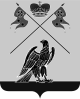 ПРИЛОЖЕНИЕ № 2к административному регламентупредоставления муниципальной услуги: «Предоставление архивных справок, архивных  выписок и архивных  копий»»                             Иванову И.И.                            ул. Ленина, 1                            ст. ВыселкиАРХИВНАЯ СПРАВКАВ документах архивного фонда Объединения общественного питания Выселковского Райпо в расчетно-платежных ведомостях за период 1985 – 1989 годы имеются сведения о том, что начисленная заработная плата Иванову Ивану Ивановичу составляла:СУММА ЗАРАБОТКА (в рублях и копейках)Основание: Фонд №38, дело №86 л/д 14-25…Директор МКУ«Архив Выселковского района»МО Выселковский район                подпись			 О.В.Ломачева							печатьисполнитель75-3-79ПРИМЕР                    ПРИЛОЖЕНИЕ № 3к административному регламентупредоставления муниципальной услуги: «Предоставление архивных справок, архивных  выписок и архивных  копий»ФИОНазвание улицыНаселенный пункт	ТелефонАРХИВНАЯ СПРАВКАВ документах архивного фонда (наименование организации, где работал заявитель)в расчетно-платежных ведомостях за (период) годы имеются сведения о том, что начисленная заработная плата (ФИО заявителя) составляла:СУММА ЗАРАБОТКА (в рублях и копейках)Основание: Фонд № 38  , дело № 86 л/д 14-25…Директор МКУ«Архив Выселковского района»МО Выселковский район          подпись            		  О.В .Ломачева                                                                                              Печать исполнитель75-3-79ПРИМЕР								ПРИЛОЖЕНИЕ № 4к административному регламентупредоставления муниципальной услуги: «Предоставление архивных справок, архивных  выписок и архивных  копий»Иванову И.И.АРХИВНАЯ ВЫПИСКАГЕРБРОССИЙСКАЯ ФЕДЕРАЦИЯАДМИНИСТРАЦИЯ ВЫСЕЛКОВСКОГО СЕЛЬСКОГО ОКРУГА ВЫСЕЛКОВСКОГО РАЙОНА, КРАСНОДАРСКОГО КРАЯ  ПОСТАНОВЛЕНИЕот 02 июля 2002г.                                                                                       № 283                          ст. ВыселкиО предоставлении земельных участкови разрешении строительства  жилых домов,хоз. построек, гаражей, пристроек к жилымдомам в ст. Выселки, х. Ин-Малеванном,с. Первомайском16. На основании заявления гр. Иванова Ивана Ивановича и протокола заседания градостроительного Совета предоставить гр. Иванову Ивану Ивановичу, проживающему в ст. Выселки по ул. Ленина, 1 земельный участок площадью 1000 кв. м. в ст. Выселки по пер. Прохладный 1 бесплатно в собственность для ведения личного подсобного хозяйства из земель поселения администрации Выселковского сельского округа.       Разрешить гр. Иванову И.И. строительство индивидуального жилого дома и хоз. построек: летней кухни, гаража, хоз. сарая на выделенном земельном участке в ст. Выселки, пер. Прохладный 1.Обязать граждан произвести государственную регистрацию выделенного земельного участка согласно действующего законодательства.                                                                        В месячный срок после принятия постановления оформить в управлении архитектуры и градостроительства техническую документацию на строительство  жилого дома и хоз. построек на предоставленном земельном участке.Застройку земельного участка производить согласно генплана размещения строений и проекту жилого дома и хоз. построек, согласованному с начальником управления архитектуры и градостроительства.К возведению жилого дома и хоз. построек приступить после сдачи нулевого цикла работнику управления архитектуры.Своевременно и в полном объеме производить чистку выделенного земельного участка и прилегающей к нему территорию в радиусе 10-ти метров от сорной растительности.После окончания строительства жилого дома и хоз. построек и благоустройства  территории в месячный срок предъявить комиссии администрации жилой дом  и хоз. постройки к сдаче в эксплуатацию.Установить межевые знаки высотой 1,5 м.Глава администрации Выселковского сельского округа               подпись                     И.И. ПетровОснование: Фонд № 154, дело № 130, л/д 21,24,31.Директор МКУ«Архив Выселковского района» МО Выселковский район			подпись		О. В. Ломачева						печатьисполнитель75-3-79ПРИЛОЖЕНИЕ № 5к административному регламентупредоставления муниципальной услуги: «Предоставление архивных справок, архивных  выписок и архивных  копий»Директору муниципальногоказенного учреждения"Архив Выселковского района"муниципального образования Выселковский районО.В.Ломачевой____________________________________________________________________________________________________заявлениеПрошу Вас выдать копию постановления (распоряжения, решения, протокола) от ______________ № _____________________________________главы_________________________________________________________________________________________________________________________________о(об)_________________________________________________________________________________________________________________________________________                                                                 ______________                                                                                (дата)                                                                                                                                                    (подпись)Приложение: (документ, подтверждающий родство или право заниматься данным вопросам: нотариально заверенная доверенность, запрос, и т.д.)ПРИМЕР 								                                                                                          ПРИЛОЖЕНИЕ № 6  к административному регламентупредоставления муниципальной      услуги: «Предоставление архивных справок, архивных  выписок и архивных  копий»Директору муниципальногоказенного учреждения"Архив Выселковского района"муниципального образования Выселковский районО.В.ЛомачевойИванова Ивана Ивановича_ул. Ленина, 1_____________ст. Выселки_____________ тел. 8-918-414-00-00 ______заявлениеПрошу Вас выдать копию постановления (распоряжения, решения, протокола) от __10.06.1998 г._№ ___166________________________________ГлавыБерезанской сельской администрации            ------------------------------ (об)__Изменении нумерации домовладений с земельным участком._______________________________________________________________________________________________________________________________________                                                                 ______________                                                                                (дата)                                                                                                                                                    (подпись)Приложение: (документ, подтверждающий родство или право заниматься данным вопросам: нотариально заверенная доверенность, запрос, и т.д.) указывается количество листов, экземпляров.ПРИЛОЖЕНИЕ № 7к административному регламентупредоставления муниципальной услуги: «Предоставление архивных справок, архивных  выписок и архивных  копий»Директору муниципальногоказенного учреждения"Архив Выселковского района"муниципального образования Выселковский районО.В.Ломачевой____________________________________________________________________________________________________ЗАЯВЛЕНИЕ	Прошу Вас выдать _______________________________________________________________________________________________________________________________________________________________________________________________________________________________________________________________________________________________________________________________                                                                 ______________                                                                                (дата)                                                                                                                                                 (подпись)ПРИМЕР								ПРИЛОЖЕНИЕ № 8к административному регламентупредоставления муниципальной услуги: «Предоставление архивных справок, архивных  выписок и архивных  копий»Директору муниципальногоказенного учреждения"Архив Выселковского района"муниципального образования Выселковский районО.В.Ломачевой		Иванова Ивана Ивановича_ул. Ленина, 1_____________ст. Выселки_____________ тел. 8-918-414-00-00 ______ЗАЯВЛЕНИЕ	Прошу  Вас  выдать  справку о переименовании и реорганизации____совхоза «Газырский» с указанием номеров приказов и дат,  за период 1982-1992годы________________________________________________________________________________________________________________________________________________________________________________________________________                                                                 ______________                                                                                (дата)                                                                                                                                                 (подпись)ПРИЛОЖЕНИЕ № 9к административному регламентупредоставления муниципальной услуги: «Предоставление архивных справок, архивных  выписок и архивных  копий»Муниципальное казенное учреждение		      Директору муниципального«Архив Выселковского рай	она»			      казенного учреждения«Архив         Выселковского района»         Муниципального образования         Выселковский район	       О.В.  Ломачевой		                  от_____________________		                  год рождения___________		                  проживающего(ей) по адресу:                                  ________________________	                  тел. дом__________________						                  тел. раб___________________Работала под фамилией	_________________________Период декретного отпуска	________________________ЗАЯВЛЕНИЕ № Прошу Вас выдать справку о заработной плате за время работы в (на)____________________________________________________________________________________________________________________________________________________Участок (цех, бригада)_______________________________________________________Кем:______________________________________________________________________Зарплата за период с :______________________по_______________________________Зарплата за период с :______________________по_______________________________Зарплата за период с :______________________по_______________________________В количестве:__________Оформление пенсии, оформление льготной пенсии по инвалидности, потеря кормильца, перерасчет пенсии. Для оформления больничного листа, оформления «ветеранских», для постановки на учет в «Центр занятости населения», для оформления наследства, восстановления трудовой книжки.другое:Число__________________				Роспись_____________________К данному заявлению прилагается копия трудовой книжки. * При утрате трудовой книжки ниже текста заявления делать отметку, что сведения со слов.Для лиц, запрашивающих архивную справку о другом лице: -фамилия, имя, отчество лица, запрашивающего архивную справку; -отношение к лицу, о котором запрашивается архивная справка; -доверенность на получение документовПРИМЕР								ПРИЛОЖЕНИЕ № 10к административному регламентупредоставления муниципальной услуги: «Предоставление архивных справок, архивных  выписок и архивных  копий»Муниципальное казенное учреждение	                 Директору муниципального  «Архив Выселковского района»                                Казенного учреждения                                                                                        «Архив Выселковского района»			                                                                 муниципального образования                                                                              Выселковский район			                              О.В.  Ломачевой		         от Иванова Ивана Ивановича_			                             год рождения__20.12.1954г.		                 проживающего(ей) по адресу:		                 ул. Ленина, 1___ст. Выселки_______________________		     тел. дом72-0-00___________     (8-918-143-00-00)	     тел.раб_73-0-00___________Работала под фамилией						______________________					Период декретного отпуска_________________________ЗАЯВЛЕНИЕ № Прошу Вас выдать справку о заработной плате за время работы в (на)______Выселковское ДСУ - 14_________________________________________________________________________________________________________________________Участок (цех, бригада)_________автогараж____________________________________Кем:_________________________шофер________________________________________Зарплата за период с :_________01.01.1975 г.__по___________01.01.1980г.___________Зарплата за период с :______________________по_______________________________Зарплата за период с :______________________по_______________________________В количестве:____1______Оформление пенсии, оформление льготной пенсии по инвалидности, потеря кормильца,  перерасчет  пенсии. Для оформления больничного листа, оформления «ветеранских», для постановки на учет в «Центр занятости населения», для оформления наследства, восстановления трудовой книжки.другое:Число__________________				Роспись_____________________К данному заявлению прилагается копия трудовой книжки.  – 1эк., 2 л.* При утрате трудовой книжки ниже текста заявления делать отметку, что сведения со слов.Для лиц, запрашивающих архивную справку о другом лице:   -----фамилия, имя, отчество лица, запрашивающего архивную справку; -отношение к лицу, о котором запрашивается архивная справка; -доверенность на получение документовПРИЛОЖЕНИЕ № 11к административному регламентупредоставления муниципальной услуги: «Предоставление архивных справок, архивных  выписок и архивных  копий»Муниципальное казенное учреждение			Директору муниципального«Архив Выселковского рай	она»				 казенного учреждения«Архив Выселковского района»муниципального образованияВыселковский район								О.В. Ломачевой			           от _________________________			           год рождения______________			           проживающего(ей) по адресу:			            ____________________________			тел. дом__________________								тел. раб__________________Работала под фамилией						_________________________Период декретного отпуска				_______________________	ЗАЯВЛЕНИЕ № Прошу Вас выдать справку омоей  работев (на)____________________________________________________________________________________________________________________________________________________Участок (цех, бригада)______________________________________________________Кем:______________________________________________________________________Зарплата за период с :______________________по_______________________________№ приказа, дата о приеме :______________________об увольнении________________Зарплата за период с :______________________по_______________________________В количестве:__________Подтверждение стажа работы для оформления пенсии, оформление льготной пенсии по инвалидности, потеря кормильца,  перерасчет  пенсии. Для оформления больничного листа, оформления «ветеранских», для постановки на учет в «Центр занятости населения», для оформления наследства, восстановления трудовой книжки.другое:Число__________________				Роспись_____________________К данному заявлению прилагается копия трудовой книжки. * При утрате трудовой книжки ниже текста заявления делать отметку, что сведения со слов.Для лиц, запрашивающих архивную справку о другом лице: -фамилия, имя, отчество лица, запрашивающего архивную справку; -отношение к лицу, о котором запрашивается архивная справка; -доверенность на получение документовПРИМЕР								ПРИЛОЖЕНИЕ № 12к административному регламентупредоставления муниципальной услуги: «Предоставление архивных справок, архивных  выписок и архивных  копий»Муниципальное казенное учреждение			Директору муниципального«Архив Выселковского рай	она»				казенного учреждения «Архив Выселковского района»муниципального образования Выселковский район								О.В. Ломачевой			            отИванова Ивана Ивановича_			            год рождения__20.12.1954г.__			            проживающего(ей) по адресу			            ул. Ленина, 1_____________							            ст. Выселки______________		            тел. дом 72-0-00___________            8-918-143-00-00)	____            тел. раб_73-0-00___________Работала под фамилией	______________________					Период декретного отпуска_______________________	ЗАЯВЛЕНИЕ № Прошу Вас выдать справку омоей работев (на):______Выселковское ДСУ - 14_______________________________________________Участок (цех, бригада)_________автогараж____________________________________Кем:_________________________шофер________________________________________Зарплата за период с :_________01.01.1975 г.__по___________01.01.1980г.___________№ приказа, дата о приеме:___№ 98_  01.01.75г.___об увольнении_№ 24__20.05.1981 г.Зарплата за период с :______________________по_______________________________В количестве:____1______Подтверждение стажа работы для оформления пенсии, оформление льготной пенсии по инвалидности, потеря кормильца,  перерасчет  пенсии. Для оформления больничного листа, оформления «ветеранских», для постановки на учет в «Центр занятости населения», для оформления наследства, восстановления трудовой книжки.другое:Число__________________				Роспись_____________________К данному заявлению прилагается копия трудовой книжки. 1эк. , 2 л.* При утрате трудовой книжки ниже текста заявления делать отметку, что сведения со слов.Для лиц, запрашивающих архивную справку о другом лице: -фамилия, имя, отчество лица, запрашивающего архивную справку; -отношение к лицу, о котором запрашивается архивная справка; -доверенность на получение документовПРИЛОЖЕНИЕ № 13к административному регламентупредоставления муниципальной услуги: «Предоставление архивных справок, архивных  выписок и архивных  копий»Директору муниципальногоказенного учреждения"Архив Выселковского района"муниципального образованияВыселковский районО.В.Ломачевой_________________________ __________________________________________________________________________ЖАЛОБА___________________________________________________________________________________________________________________________________________________________________________________________________________________________________________________________________________________________________________________________________________________________________________________________________________________________________________________________________________________________________________________________________________________________________________________________________________________________________________________________________________________________________________________________________________________________________________________________________________________________________                                                                 ______________                                                                                (дата)                                                                                                                                                 подпись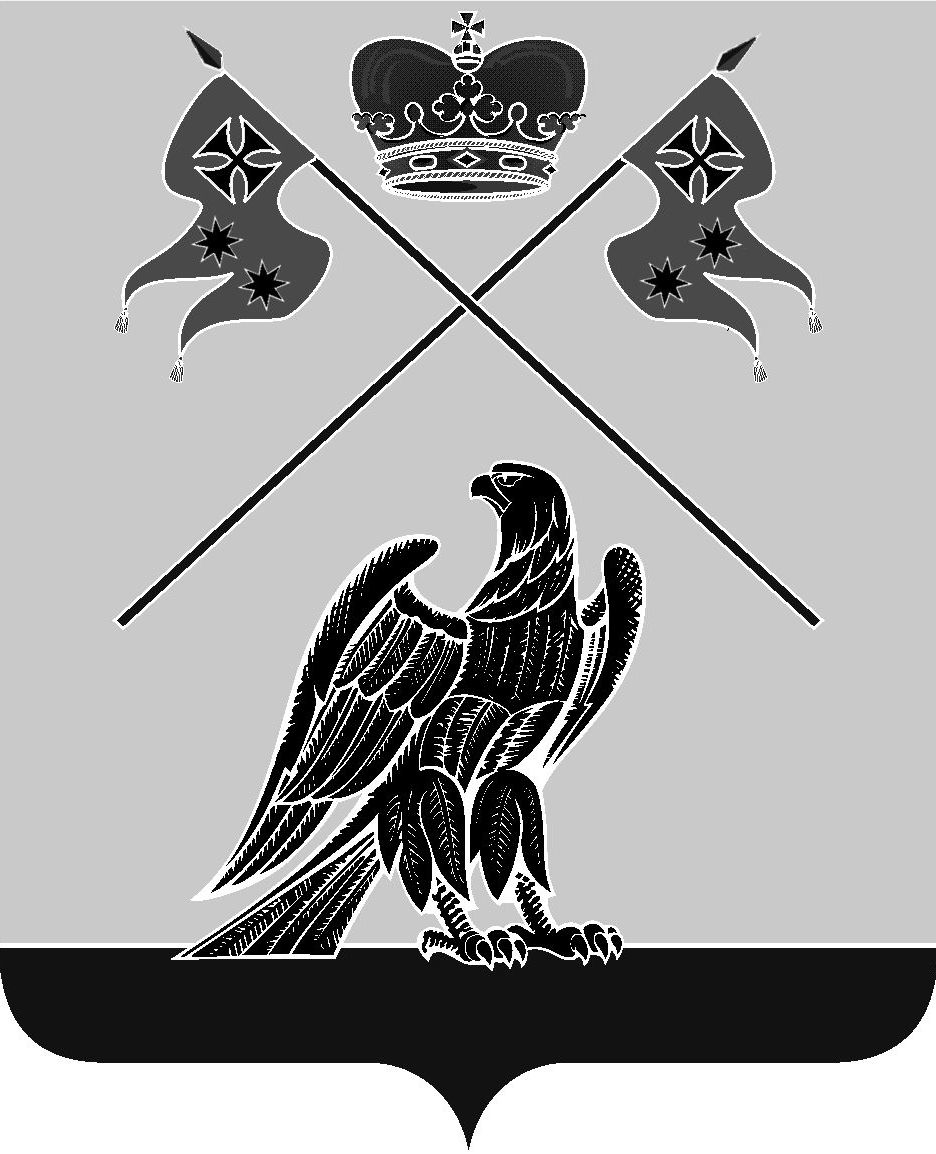                    ПРИЛОЖЕНИЕ № 14к административному регламентупредоставления муниципальной услуги: «Предоставление архивных справок, архивных  выписок и архивных  копий»		                                   ФИО			           название улицы					        							           	Населенный пунктАРХИВНАЯ СПРАВКАМуниципальное казенное учреждение «Архив Выселковского района» муниципального образования Выселковский район сообщает, что документы  по личному составу (название организации, период) на муниципальное хранение в архив не поступали.Основание: список фондов.Директор МКУ«Архив Выселковского района» МО Выселковский район						О.В.ЛомачеваИсполнитель№ телефонаПереадресация  запроса					  ПРИЛОЖЕНИЕ № 15к административному регламентупредоставления муниципальной услуги: «Предоставление архивных справок, архивных  выписок и архивных  копий»			Руководителю______________			__________________________			__________________________			Копия_____________________			__________________________			__________________________			__________________________			__________________________Муниципальное казенное учреждение "Архив Выселковского района" муниципального образования Выселковский район направляет заявление (запрос) ________________________________________________________________На рассмотрение по принадлежности.Одновременно сообщаем, что МКУ "Архив Выселковского района" МО Выселковский район запрашиваемыми сведениями не располагает.Ответ направляйте в адрес заявителя.Директор МКУ«Архив Выселковского района»МО Выселковский район						     О. В. ЛомачеваПРИМЕР Переадресация  запроса	                            ПРИЛОЖЕНИЕ № 16к административному регламентупредоставления муниципальной услуги: «Предоставление архивных справок, архивных  выписок и архивных  копий»ПРИМЕР								ПРИЛОЖЕНИЕ № 17к административному регламентупредоставления муниципальной услуги: «Предоставление архивных справок, архивных  выписок и архивных  копий»	   	ФИО заявителя					АдресУважаемый (ая) . . . .!	Сообщаем, что Ваш запрос находится на исполнении. Но в связи с необходимостью проведения объемной работы по выявлению документов срок его исполнения продлевается.	О результатах Вам будет сообщено дополнительно.Директор МКУ«Архив Выселковского района»МО Выселковский район						О.В. Ломачева1.Заявление о предоставлении документов2.Документы, удостоверяющие личность гражданина:паспорт гражданина Российской Федерации (для граждан Российской Федерации старше 14 лет, проживающих на территории Российской Федерации);временное удостоверение личности гражданина Российской Федерации по форме № 2 П (для утративших паспорт граждан, а также для граждан, в отношении которых до выдачи паспорта проводится дополнительная проверка);удостоверение личности или военный билет военнослужащего;паспорт моряка;удостоверение беженца3.Документы, подтверждающие  полномочия представителя4.Документы, подтверждающие, что архивные справки, архивные выписки, архивные копии затрагивают законные интересы, права и свободы заявителя:    -   свидетельство о заключении брака;свидетельство о расторжении брака;свидетельство о рождении;решение об усыновлении (удочерении);решение об установлении отцовства;свидетельство о перемене имени;    -   свидетельство о смерти;    -  документы подтверждающие родственные связи;    -  регистрационное удостоверение на домовладение граждан       (документы на строение)    -  технический паспорт жилого помещения;-  выписка из лицевого счета жилого помещения, принадлежащего      гражданину или членам его семьи. 5.Трудовая книжкаКРАСНОДАРСКИЙ КРАЙВЫСЕЛКОВСКИЙ РАЙОНмуниципальное казенноеучреждение«Архив Выселковского района»муниципального образования Выселковский районИНН 2328017993   КПП 232801001ОГРН 1072328000799353100, ст. Выселки, ул. Ленина, 63тел.:8 (86157) 73-0-49, 75-3-79Исх. №______от____________на № ______ от __________Месяцы\годы_____г._____г._____г._____г._____г.ЯнварьФевральМартАпрельМайИюньИюльАвгустСентябрьОктябрьНоябрьДекабрьИТОГО:КРАСНОДАРСКИЙ КРАЙВЫСЕЛКОВСКИЙ РАЙОНмуниципальное казенноеучреждение«Архив Выселковского района»муниципального образования Выселковский районИНН 2328017993   КПП 232801001ОГРН 1072328000799353100, ст. Выселки, ул. Ленина, 63тел.:8 (86157) 73-0-49, 75-3-79Исх. №______от____________на № ______ от __________Месяцы\годы_____г._____г._____г._____г._____г.ЯнварьФевральМартАпрельМайИюньИюльАвгустСентябрьОктябрьНоябрьДекабрьИТОГО:КРАСНОДАРСКИЙ КРАЙВЫСЕЛКОВСКИЙ РАЙОНмуниципальное казенноеучреждение«Архив Выселковского района»муниципального образования Выселковский районИНН 2328017993   КПП 232801001ОГРН 1072328000799353100, ст. Выселки, ул. Ленина, 63тел.:8 (86157) 73-0-49, 75-3-79Исх. №______от____________на № ______ от __________ЗАРПЛАТАФонд № -ЗАРПЛАТАФонд № -ФАКТ РАБОТЫФонд № -ФАКТ РАБОТЫФонд № -КРАСНОДАРСКИЙ КРАЙВЫСЕЛКОВСКИЙ РАЙОНмуниципальное казенноеучреждение«Архив Выселковского района»муниципального образования Выселковский районИНН 2328017993   КПП 232801001ОГРН 1072328000799353100, ст. Выселки, ул. Ленина, 63тел.:8 (86157) 73-0-49, 75-3-79Исх. №______от____________на № ______ от __________КРАСНОДАРСКИЙ КРАЙ      ВЫСЕЛКОВСКИЙ РАЙОНмуниципальное казенноеучреждение«Архив Выселковского района»муниципального образования Выселковский районИНН 2328017993   КПП 232801001ОГРН 1072328000799353100, ст. Выселки, ул. Ленина, 63тел.:8 (86157) 73-0-49, 75-3-79Исх. №______от____________на № _______от_____________КРАСНОДАРСКИЙ КРАЙВЫСЕЛКОВСКИЙ РАЙОНмуниципальное казенноеучреждение«Архив Выселковского района»муниципального образования Выселковский районИНН 2328017993   КПП 232801001ОГРН 1072328000799353100, ст. Выселки, ул. Ленина, 63тел.:8 (86157) 73-0-49, 75-3-79Исх. №______от____________на № ______ от __________